Bloque de materias troncais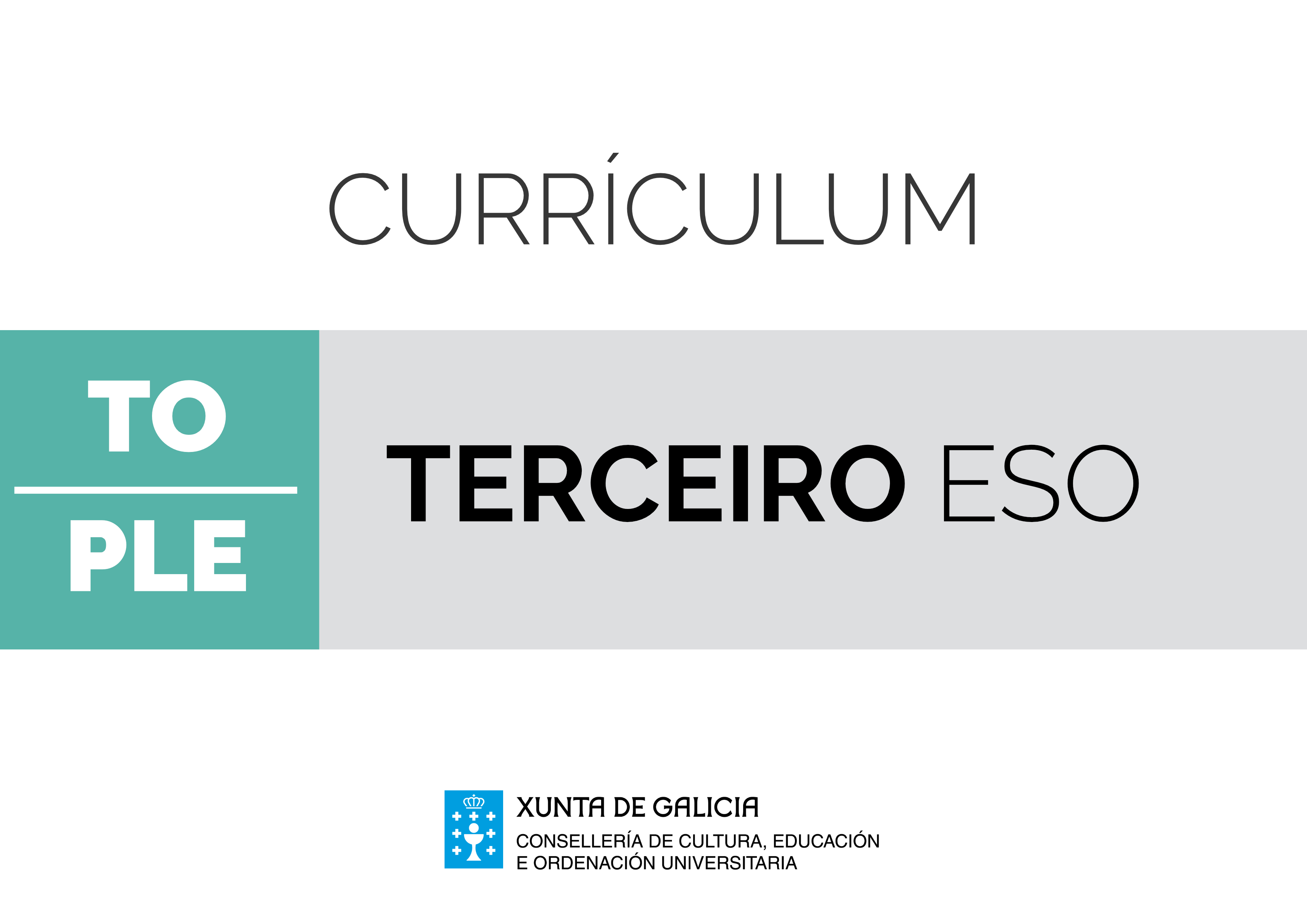 Primeira Lingua EstranxeiraIntroduciónO papel heurístico das linguas constitúe un reto para o sistema educativo, pois son instrumento de comunicación e de interacción social, de conservación e transmisión de coñecemento, de participación cidadá na vida social, de investigación, creación, experimentación e descuberta. E as linguas achégannos ao xeito de vida e ás formas de pensamento doutros pobos e dos seus patrimonios culturais.A lingua apréndese non para falar, ler ou escribir sobre a lingua, senón para falar, ler e escribir sobre emocións, afectos e aventuras, sobre o mundo; como medio das relacións interpersoais e recoñecemento da alteridade, motor do noso pensamento e das nosas reflexións, e porta de acceso ao coñecemento. Neste marco, a formación lingüística no contexto escolar é un instrumento para a equidade, xa que debe facilitar os medios necesarios para comunicar no ámbito educativo e na vida profesional e social, nomeadamente en contextos formais e educativos, e tamén sensibilizar cara a usos creativos e lúdicos das linguas, e achegar ao patrimonio literario e cultural que estas propician. O Consello de Europa, a través de sucesivos proxectos, está comprometido nunha política lingüística dirixida a protexer e desenvolver a herdanza lingüística e a diversidade cultural de Europa como fonte de enriquecemento mutuo, así como a facilitar a mobilidade persoal dos seus cidadáns e das súas cidadás, e o intercambio de ideas. O Marco Común Europeo de Referencia para as linguas (MCER), publicado en 2001, é un documento de particular transcendencia non só como ferramenta práctica para propiciar a reflexión sobre o ensino das linguas e a transparencia de cursos, programas e titulacións entre os Estados e dentro deles, senón tamén polo recoñecemento da competencia plurilingüe e intercultural, que transcende o concepto de multilingüismo, no seu día piar dos enfoques das políticas lingüísticas máis abertas ao recoñecemento da diversidade. Hoxe, o MCER constitúe unha referencia para proxectos e documentos clave do Consello de Europa, como a "Guía para a elaboración e posta en marcha de currículos para unha educación plurilingüe e intercultural" (2010), na que se desenvolve a noción de plurilingüismo como eixe dun enfoque centrado na rede de relacións entre distintas linguas e culturas. Nesta mesma liña, enmárcanse o informe do Foro Intergobernamental Europeo titulado "O dereito dos estudantes á calidade e á equidade en educación. O papel das competencias lingüísticas e interculturais", mantido en Xenebra en novembro 2010, e a Conferencia Intergobernamental "Calidade e inclusión en educación: o papel único das linguas", mantida en Estrasburgo en setembro de 2013. En ambos os foros europeos, recoñécese a importancia da competencia lingüística e da circulación de competencias entre as linguas para lograr un maior dominio da linguaxe, clave para a inclusión social e o éxito escolar.A educación plurilingüe e intercultural considera, con carácter xeral, a aprendizaxe de todas as linguas e culturas e, de xeito específico, os enfoques plurais transversais e integradores no seu ensino e na súa aprendizaxe. A súa finalidade é retirar barreiras artificiais entre as linguas, encerradas tradicionalmente nos sistemas escolares en compartimentos estancos, e promover o uso integral do repertorio lingüístico, discursivo, estratéxico e intercultural que posúe o alumnado e que vai adquirindo ao longo das súas diversas experiencias lingüísticas dentro e fóra do ámbito educativo. Así, o/a aprendiz plurilingüe realizará transferencias dos coñecementos e experiencias lingüísticas adquiridos nunha lingua para abordar tarefas de comunicación, creación e aprendizaxe noutra lingua diferente. Esta capacidade de transferencia non só permite descubrir as regularidades dunha lingua total ou parcialmente descoñecida e relacionalas, desde o punto de vista teórico, coas regularidades observadas noutras linguas que coñece, ou identificar termos emparentados en todas as linguas, senón que, ademais, promove a tolerancia perante palabras descoñecidas, nomeadamente importante nos contextos de comprensión que necesitan a fluidez, como son a lectura extensiva e a comprensión de textos orais sen posibilidade de verificación do entendido. A competencia plurilingüe facilitará, así, a inferencia de significados e o desenvolvemento de competencias heurísticas eficaces para identificar os elementos esenciais e secundarios nun texto descoñecido.Pola súa banda, mediante o diálogo intercultural póñense en xogo dispositivos de relación social esenciais, como son o recoñecemento do outro como lexítimo, o reforzamento da identidade propia no recoñecemento da identidade das demais persoas, a aceptación da diversidade persoal, social e cultural, e o respecto polos dereitos fundamentais.No contexto escolar, a aprendizaxe das linguas está dirixida ao logro de obxectivos similares, aínda que con diferentes niveis de dominio. Por iso, un estudo integrado de todas as linguas posibilita, por unha banda, que os contidos, as estratexias e os procesos traballados nunha lingua sexan igualmente utilizados nas actividades lingüísticas de comprensión e produción nas demais e, por outra, que se poida focalizar, no proceso de ensino e aprendizaxe, nos elementos diferenciadores e en todos aqueles aspectos que teñen incidencia directa na capacidade de comunicarse adecuadamente. Xa que logo, o coñecemento morfolóxico ou léxico dunha lingua pode axudar á comprensión noutra lingua; as estratexias de comprensión de lectura desenvolvidas nunha lingua poden ser transferidas para a lectura noutros idiomas; o coñecemento da estrutura dos textos descritivos permitirá producilos en calquera lingua; e o coñecemento das normas que ordenan as relacións entre xeracións, sexos, clases e grupos sociais nunha lingua informa e sensibiliza sobre a necesidade de coñecer e respectar as normas que rexen a dimensión social do uso da lingua noutra comunidade lingüística.Por outra parte, o tratamento integrado das linguas debe considerar o punto de partida diferente de cada unha delas. Daquela, non se pode esquecer a situación de minorización da lingua galega, que cómpre atender e dinamizar adecuadamente. Con esa finalidade, é preciso favorecer o uso e a aprendizaxe desta lingua de xeito que se impulse a súa normalización e se venzan as dificultades da súa menor presenza e repercusión social, motivadas en moitos casos por prexuízos cómpre desmontar e superar. O alumnado galego debe rematar a súa escolarización co nivel de usuario/a competente nas dúas linguas oficiais, galego e castelán, o que implica a utilización adecuada e eficaz de ambas as linguas nun amplo repertorio de situacións comunicativas, propias de diferentes ámbitos, cun grao crecente de formalidade e complexidade. Finalmente, a situación de sociedade multilingüe e plural en que vivimos solicita un enfoque metodolóxico de carácter plurilingüe que potencie o desenvolvemento comunicativo do alumnado nas linguas que adquira ao longo da súa vida, con independencia da diferenza de fins e niveis de dominio con que as utilice, e que o faga consciente da riqueza que supón ser unha persoa plurilingüe para o desenvolvemento cognitivo e social, e para o éxito escolar. Isto implica un tratamento integrado das linguas que o alumnado está a aprender nas aulas. No caso das áreas de Lingua castelá e literatura e de Lingua galega e literatura, os currículos presentan contidos similares en gran medida, e unha distribución igualmente similar en cada un dos cursos que conforman a educación secundaria obrigatoria e o bacharelato. Evidentemente, cada lingua ten as súas características propias, que requiren un tratamento e un traballo específico, pero hai determinados aspectos do currículo que, pola afinidade ou similitude que presentan en ambas as áreas, precisan ou ben ser abordados de maneira parella, ou ben ser presentados só nunha lingua pero traballados e practicados en cada unha delas, e utilizar a mesma terminoloxía nas dúas linguas para non dificultar innecesariamente o proceso de aprendizaxe do alumnado. Daquela, o profesorado implicado no proceso de ensino e aprendizaxe de Lingua castelá e literatura e de Lingua galega e literatura, en cada curso de ambas as etapas, deberá organizar o seu labor nun currículo integrado, que transcenda as respectivas linguas nas que un/unha aprendiz sexa capaz de comunicarse. Isto supón recoñecer a existencia dunha competencia global para a comunicación lingüística e implica non só evitar a repetición de contidos naqueles aspectos comúns á aprendizaxe de calquera lingua, como son as estratexias de lectura ou o proceso de escritura, a tipoloxía textual ou a definición de termos lingüísticos, senón tamén, e especialmente, priorizar a realización de actividades comunicativas de produción e comprensión de textos orais e escritos, pois destas depende o desenvolvemento da competencia xeral en comunicación lingüística.Ademais, nos centros docentes teñen presenza linguas estranxeiras, que tamén son abordadas na aula desde un enfoque comunicativo e intercultural, xa que o coñecemento dos valores e as crenzas compartidas por grupos sociais doutros países resulta esencial para a comunicación nesta sociedade globalizada. Así, para o tratamento integrado de linguas é preciso que, igual que acontece non caso das dúas linguas cooficiais, haxa unha coordinación entre o profesorado destas e o de linguas estranxeiras, para evitar a repetición de contidos na liña das que se mencionaron para as linguas ambientais, e para unificar a terminoloxía. Non se pode esquecer que o achegamento do alumnado á lingua estranxeira se produce, na maior parte dos casos, partindo das linguas próximas, a materna e ambientais.Igualmente presentes nas aulas están as linguas clásicas, o latín e o grego, cuxo estudo a nivel fonético, morfosintáctico e léxico proporciona unha sólida base para o perfeccionamento no manexo doutras linguas. Estas desempeñan, logo, un papel salientable como soporte lingüístico da maioría das linguas e para a comprensión do léxico culto que forma gran parte da terminoloxía científica e técnica actual nas linguas que o alumnado coñece ou estuda. Todo isto sen esquecer o enriquecemento cultural que lle proporciona o coñecemento dos diferentes aspectos que se inclúen na civilización clásica, berce da Europa actual, como son, entre outros, a mitoloxía, a relixión ou as súas creacións literarias e artísticas, que tanta influencia tiveron en épocas posteriores e seguen a ter hoxe en día. Por tanto, é esencial a incorporación das linguas clásicas ao currículo integrado das linguas, para reforzar a reflexión lingüística do noso alumnado e fortalecer o seu acceso á cultura literaria. Resulta obvio que para a posta en práctica destes currículos integrados e o logro dos obxectivos plurilingües e interculturais que se perseguen, o profesorado é un elemento determinante, xa que deberá potenciar unha metodoloxía adecuada para levar a cabo enfoques comunicativos e proxectos plurais e transversais, promover a reflexión metacomunicativa e metalingüística e o contraste entre linguas, ou asegurar accións coordinadas entre os departamentos lingüísticos para decidir, entre outros, desde que lingua abordar o estudo dos xéneros discursivos ou as estratexias e os procesos cognitivos que están na base das actividades lingüísticas. A finalidade é construír en cada centro docente a coherencia pedagóxica no ensino das linguas. As materias cuxos currículos se desenvolven ao abeiro desta introdución, as de linguas, teñen como obxectivo o desenvolvemento da competencia comunicativa do alumnado, entendida en todas as súas vertentes: pragmática, lingüística, sociolingüística e literaria. Daquela, achegan as ferramentas e os coñecementos necesarios para se desenvolver satisfactoria e eficazmente en calquera situación de comunicación da vida privada, social e profesional. Eses coñecementos, que articulan os procesos de comprensión e expresión oral por unha banda, e de comprensión e expresión escrita por outra, constitúen instrumentos esenciais para a aprendizaxe no ámbito educativo e, posteriormente, ao longo da vida.A reflexión literaria, presente nun bloque de contidos nas linguas ambientais, o galego e o castelán, e nas linguas clásicas, a través da lectura, mediante a comprensión e a interpretación de textos significativos, favorece o coñecemento das posibilidades expresivas da lingua, desenvolve a capacidade crítica e creativa dos/das estudantes, dálles acceso á memoria, á creatividade, á imaxinación, á descuberta das outras persoas e ao coñecemento doutras épocas e culturas, e enfróntaos/as a situacións, sentimentos e emocións nunca experimentados, que enriquecen a súa visión do mundo e favorecen o coñecemento de si mesmos/as.En definitiva, estas materias lingüísticas perseguen o obxectivo último de contribuír á formación de cidadás e cidadáns cunha competencia comunicativa que lles permita interactuar satisfactoriamente en todos os ámbitos que forman e van formar parte da súa vida. Isto esixe unha reflexión sobre os mecanismos de usos orais e escritos da súa propia lingua, e das outras linguas que estudan e coñecen, e a capacidade de interpretar e valorar o mundo, de formar as súas opinións propias, claras e fundamentadas, e de sentir satisfacción, a través da lectura crítica de obras literarias.A materia de Primeira Lingua Estranxeira está organizada en cinco bloques que se corresponden coas actividades de lingua que, tal como as define o MCER supoñen o exercicio da competencia lingüística comunicativa dentro dun ámbito específico para procesar (en forma de comprensión ou de expresión) un ou máis textos co fin de realizar unha tarefa: comprensión de textos orais, produción de textos orais (expresión e interacción), comprensión de textos escritos e produción de textos escritos (expresión e interacción). Para a súa realización, estas actividades requiren a competencia comunicativa, polo que se inclúe un quinto bloque no que se recollen os elementos que abrangue a competencia comunicativa (lingüísticos, sociolingüísticos e pragmáticos), así como as experiencias lingüísticas noutras linguas. Todos estes elementos do quinto bloque relaciónanse entre si e interactúan na realización das actividades lingüísticas comunicativas de comprensión, produción e interacción. Isto supón que, para cada tarefa comunicativa descrita nos estándares, cumprirá incorporarse o conxunto dos contidos recollidos no quinto bloque para a realización do bloque de actividade lingüística que corresponda. Da mesma maneira, para avaliar o grao de adquisición de cada estándar de aprendizaxe dunha determinada actividade de lingua, deberán aplicarse todos os criterios de avaliación recollidos e descritos para a actividade correspondente, así como aqueles do quinto bloque que correspondan.1 Contidos sintáctico-discursivos por idiomasPrimeira Lingua Estranxeira. 3º de ESO.Primeira Lingua Estranxeira. 3º de ESO.Primeira Lingua Estranxeira. 3º de ESO.ObxectivosContidosCriterios de avaliaciónEstándares de aprendizaxeCompetencias claveBloque 1. Comprensión de textos oraisBloque 1. Comprensión de textos oraisBloque 1. Comprensión de textos oraisacdiB1.1. Estratexias de comprensión: Mobilización de información previa sobre o tipo de tarefa e o tema. Identificación do tipo textual, adaptando a comprensión a el. Distinción de tipos de comprensión (sentido xeral, información esencial, puntos principais e detalles relevantes).Formulación de hipóteses sobre contido e contexto.Inferencia e formulación de hipóteses sobre significados a partir da comprensión de elementos significativos, lingüísticos e paralingüísticos.Reformulación de hipóteses a partir da comprensión de novos elementos.Adaptación da escoita á súa finalidade (global e/ou específica).Inferencia do significado probable das palabras ou frases que descoñece.B1.2. Tolerancia da comprensión parcial ou vaga nunha situación comunicativa.B1.3. Perseveranza no logro da comprensión oral, reescoitando o texto gravado ou solicitando repetición ou reformulacións do dito. B1.1. Coñecer e saber aplicar as estratexias máis adecuadas para a comprensión do sentido xeral, a información esencial, os puntos e as ideas principais, ou os detalles relevantes do texto.B1.2. Identificar información xeral e específica relevante de textos sinxelos emitidos cara a cara ou por medios audiovisuais sobre temas concretos e coñecidos (información básica sobre algunha materia do currículo, temas do seu interese ou ocupacionais propios da súa idade e do seu nivel escolar), pronunciadas con lentitude e claridade.B1.3. Comprender os puntos principais e información específica en mensaxes e anuncios públicos breves, claros e sinxelos, que conteñan instrucións, indicacións ou outra información, sempre que as condicións acústicas sexan boas e o son non estea distorsionado. B1.4. Identificar a información esencial, os puntos principais e os detalles máis relevantes en textos orais breves ou de lonxitude media, claramente estruturados, e transmitidos de viva voz ou por medios técnicos e articulados a unha velocidade media, nun rexistro formal, informal ou neutro, e que versen sobre asuntos cotiáns en situacións habituais ou sobre temas xerais ou do propio campo de interese nos ámbitos persoal, público, educativo e ocupacional, sempre que as condicións acústicas non distorsionen a mensaxe e que se poida volver escoitar o dito.B1.5. Comprender o sentido xeral e a información específica de conversas claras e pausadas que teñen lugar na súa presenza, nas que se describan, narren ou se dean opinións sobre temas habituais para a súa idade e o seu nivel escolar, sempre que poida pedir información.B1.6. Comprender preguntas, solicitude de informacións e cambios moi evidentes de tema en situacións comunicativas cara a cara en que se lle pregunte sobre asuntos básicos e coñecidos persoais, educativos, ocupacionais ou do seu interese, sempre que poida pedir que se lle repita, aclare ou elabore algo do que se lle dixo.B1.7. Comprender o sentido xeral e a información específica sinxela de programas de televisión, tales como boletíns meteorolóxicos ou informativos, cando os comentarios conten cun apoio de imaxes moi redundantes. PLEB1.1. Distingue, co apoio da imaxe, as ideas principais e información relevante en presentacións sobre temas educativos, ocupacionais ou do seu interese (por exemplo, sobre un tema curricular ou unha charla para organizar o traballo en equipo).CCLCAACSCCCECCDacdiB1.1. Estratexias de comprensión: Mobilización de información previa sobre o tipo de tarefa e o tema. Identificación do tipo textual, adaptando a comprensión a el. Distinción de tipos de comprensión (sentido xeral, información esencial, puntos principais e detalles relevantes).Formulación de hipóteses sobre contido e contexto.Inferencia e formulación de hipóteses sobre significados a partir da comprensión de elementos significativos, lingüísticos e paralingüísticos.Reformulación de hipóteses a partir da comprensión de novos elementos.Adaptación da escoita á súa finalidade (global e/ou específica).Inferencia do significado probable das palabras ou frases que descoñece.B1.2. Tolerancia da comprensión parcial ou vaga nunha situación comunicativa.B1.3. Perseveranza no logro da comprensión oral, reescoitando o texto gravado ou solicitando repetición ou reformulacións do dito. B1.1. Coñecer e saber aplicar as estratexias máis adecuadas para a comprensión do sentido xeral, a información esencial, os puntos e as ideas principais, ou os detalles relevantes do texto.B1.2. Identificar información xeral e específica relevante de textos sinxelos emitidos cara a cara ou por medios audiovisuais sobre temas concretos e coñecidos (información básica sobre algunha materia do currículo, temas do seu interese ou ocupacionais propios da súa idade e do seu nivel escolar), pronunciadas con lentitude e claridade.B1.3. Comprender os puntos principais e información específica en mensaxes e anuncios públicos breves, claros e sinxelos, que conteñan instrucións, indicacións ou outra información, sempre que as condicións acústicas sexan boas e o son non estea distorsionado. B1.4. Identificar a información esencial, os puntos principais e os detalles máis relevantes en textos orais breves ou de lonxitude media, claramente estruturados, e transmitidos de viva voz ou por medios técnicos e articulados a unha velocidade media, nun rexistro formal, informal ou neutro, e que versen sobre asuntos cotiáns en situacións habituais ou sobre temas xerais ou do propio campo de interese nos ámbitos persoal, público, educativo e ocupacional, sempre que as condicións acústicas non distorsionen a mensaxe e que se poida volver escoitar o dito.B1.5. Comprender o sentido xeral e a información específica de conversas claras e pausadas que teñen lugar na súa presenza, nas que se describan, narren ou se dean opinións sobre temas habituais para a súa idade e o seu nivel escolar, sempre que poida pedir información.B1.6. Comprender preguntas, solicitude de informacións e cambios moi evidentes de tema en situacións comunicativas cara a cara en que se lle pregunte sobre asuntos básicos e coñecidos persoais, educativos, ocupacionais ou do seu interese, sempre que poida pedir que se lle repita, aclare ou elabore algo do que se lle dixo.B1.7. Comprender o sentido xeral e a información específica sinxela de programas de televisión, tales como boletíns meteorolóxicos ou informativos, cando os comentarios conten cun apoio de imaxes moi redundantes. PLEB1.2. Capta os puntos principais e os detalles salientables de indicacións, anuncios, mensaxes e comunicados breves e articulados de xeito lento e claro (por exemplo, cambio de porta de embarque nun aeroporto, información sobre actividades nun campamento de verán ou no contestador automático dun cine), sempre que as condicións acústicas sexan boas e o son non estea distorsionado. CCLCAACSCCCECacdiB1.1. Estratexias de comprensión: Mobilización de información previa sobre o tipo de tarefa e o tema. Identificación do tipo textual, adaptando a comprensión a el. Distinción de tipos de comprensión (sentido xeral, información esencial, puntos principais e detalles relevantes).Formulación de hipóteses sobre contido e contexto.Inferencia e formulación de hipóteses sobre significados a partir da comprensión de elementos significativos, lingüísticos e paralingüísticos.Reformulación de hipóteses a partir da comprensión de novos elementos.Adaptación da escoita á súa finalidade (global e/ou específica).Inferencia do significado probable das palabras ou frases que descoñece.B1.2. Tolerancia da comprensión parcial ou vaga nunha situación comunicativa.B1.3. Perseveranza no logro da comprensión oral, reescoitando o texto gravado ou solicitando repetición ou reformulacións do dito. B1.1. Coñecer e saber aplicar as estratexias máis adecuadas para a comprensión do sentido xeral, a información esencial, os puntos e as ideas principais, ou os detalles relevantes do texto.B1.2. Identificar información xeral e específica relevante de textos sinxelos emitidos cara a cara ou por medios audiovisuais sobre temas concretos e coñecidos (información básica sobre algunha materia do currículo, temas do seu interese ou ocupacionais propios da súa idade e do seu nivel escolar), pronunciadas con lentitude e claridade.B1.3. Comprender os puntos principais e información específica en mensaxes e anuncios públicos breves, claros e sinxelos, que conteñan instrucións, indicacións ou outra información, sempre que as condicións acústicas sexan boas e o son non estea distorsionado. B1.4. Identificar a información esencial, os puntos principais e os detalles máis relevantes en textos orais breves ou de lonxitude media, claramente estruturados, e transmitidos de viva voz ou por medios técnicos e articulados a unha velocidade media, nun rexistro formal, informal ou neutro, e que versen sobre asuntos cotiáns en situacións habituais ou sobre temas xerais ou do propio campo de interese nos ámbitos persoal, público, educativo e ocupacional, sempre que as condicións acústicas non distorsionen a mensaxe e que se poida volver escoitar o dito.B1.5. Comprender o sentido xeral e a información específica de conversas claras e pausadas que teñen lugar na súa presenza, nas que se describan, narren ou se dean opinións sobre temas habituais para a súa idade e o seu nivel escolar, sempre que poida pedir información.B1.6. Comprender preguntas, solicitude de informacións e cambios moi evidentes de tema en situacións comunicativas cara a cara en que se lle pregunte sobre asuntos básicos e coñecidos persoais, educativos, ocupacionais ou do seu interese, sempre que poida pedir que se lle repita, aclare ou elabore algo do que se lle dixo.B1.7. Comprender o sentido xeral e a información específica sinxela de programas de televisión, tales como boletíns meteorolóxicos ou informativos, cando os comentarios conten cun apoio de imaxes moi redundantes. PLEB1.3. Entende o esencial do que se lle di en transaccións e xestións cotiás e estruturadas (por exemplo, en hoteis, tendas, albergues, restaurantes, e centros de lecer, de estudos ou de traballo).CCLCAACSCCCECacdiB1.1. Estratexias de comprensión: Mobilización de información previa sobre o tipo de tarefa e o tema. Identificación do tipo textual, adaptando a comprensión a el. Distinción de tipos de comprensión (sentido xeral, información esencial, puntos principais e detalles relevantes).Formulación de hipóteses sobre contido e contexto.Inferencia e formulación de hipóteses sobre significados a partir da comprensión de elementos significativos, lingüísticos e paralingüísticos.Reformulación de hipóteses a partir da comprensión de novos elementos.Adaptación da escoita á súa finalidade (global e/ou específica).Inferencia do significado probable das palabras ou frases que descoñece.B1.2. Tolerancia da comprensión parcial ou vaga nunha situación comunicativa.B1.3. Perseveranza no logro da comprensión oral, reescoitando o texto gravado ou solicitando repetición ou reformulacións do dito. B1.1. Coñecer e saber aplicar as estratexias máis adecuadas para a comprensión do sentido xeral, a información esencial, os puntos e as ideas principais, ou os detalles relevantes do texto.B1.2. Identificar información xeral e específica relevante de textos sinxelos emitidos cara a cara ou por medios audiovisuais sobre temas concretos e coñecidos (información básica sobre algunha materia do currículo, temas do seu interese ou ocupacionais propios da súa idade e do seu nivel escolar), pronunciadas con lentitude e claridade.B1.3. Comprender os puntos principais e información específica en mensaxes e anuncios públicos breves, claros e sinxelos, que conteñan instrucións, indicacións ou outra información, sempre que as condicións acústicas sexan boas e o son non estea distorsionado. B1.4. Identificar a información esencial, os puntos principais e os detalles máis relevantes en textos orais breves ou de lonxitude media, claramente estruturados, e transmitidos de viva voz ou por medios técnicos e articulados a unha velocidade media, nun rexistro formal, informal ou neutro, e que versen sobre asuntos cotiáns en situacións habituais ou sobre temas xerais ou do propio campo de interese nos ámbitos persoal, público, educativo e ocupacional, sempre que as condicións acústicas non distorsionen a mensaxe e que se poida volver escoitar o dito.B1.5. Comprender o sentido xeral e a información específica de conversas claras e pausadas que teñen lugar na súa presenza, nas que se describan, narren ou se dean opinións sobre temas habituais para a súa idade e o seu nivel escolar, sempre que poida pedir información.B1.6. Comprender preguntas, solicitude de informacións e cambios moi evidentes de tema en situacións comunicativas cara a cara en que se lle pregunte sobre asuntos básicos e coñecidos persoais, educativos, ocupacionais ou do seu interese, sempre que poida pedir que se lle repita, aclare ou elabore algo do que se lle dixo.B1.7. Comprender o sentido xeral e a información específica sinxela de programas de televisión, tales como boletíns meteorolóxicos ou informativos, cando os comentarios conten cun apoio de imaxes moi redundantes. PLEB1.4. Identifica o sentido xeral e os puntos principais dunha conversa formal ou informal entre dúas ou máis persoas interlocutoras que ten lugar na súa presenza, cando o tema lle resulte coñecido e o discurso está articulado con claridade, a velocidade media e nunha variedade estándar da lingua. CCLCAACSCCCECacdiB1.1. Estratexias de comprensión: Mobilización de información previa sobre o tipo de tarefa e o tema. Identificación do tipo textual, adaptando a comprensión a el. Distinción de tipos de comprensión (sentido xeral, información esencial, puntos principais e detalles relevantes).Formulación de hipóteses sobre contido e contexto.Inferencia e formulación de hipóteses sobre significados a partir da comprensión de elementos significativos, lingüísticos e paralingüísticos.Reformulación de hipóteses a partir da comprensión de novos elementos.Adaptación da escoita á súa finalidade (global e/ou específica).Inferencia do significado probable das palabras ou frases que descoñece.B1.2. Tolerancia da comprensión parcial ou vaga nunha situación comunicativa.B1.3. Perseveranza no logro da comprensión oral, reescoitando o texto gravado ou solicitando repetición ou reformulacións do dito. B1.1. Coñecer e saber aplicar as estratexias máis adecuadas para a comprensión do sentido xeral, a información esencial, os puntos e as ideas principais, ou os detalles relevantes do texto.B1.2. Identificar información xeral e específica relevante de textos sinxelos emitidos cara a cara ou por medios audiovisuais sobre temas concretos e coñecidos (información básica sobre algunha materia do currículo, temas do seu interese ou ocupacionais propios da súa idade e do seu nivel escolar), pronunciadas con lentitude e claridade.B1.3. Comprender os puntos principais e información específica en mensaxes e anuncios públicos breves, claros e sinxelos, que conteñan instrucións, indicacións ou outra información, sempre que as condicións acústicas sexan boas e o son non estea distorsionado. B1.4. Identificar a información esencial, os puntos principais e os detalles máis relevantes en textos orais breves ou de lonxitude media, claramente estruturados, e transmitidos de viva voz ou por medios técnicos e articulados a unha velocidade media, nun rexistro formal, informal ou neutro, e que versen sobre asuntos cotiáns en situacións habituais ou sobre temas xerais ou do propio campo de interese nos ámbitos persoal, público, educativo e ocupacional, sempre que as condicións acústicas non distorsionen a mensaxe e que se poida volver escoitar o dito.B1.5. Comprender o sentido xeral e a información específica de conversas claras e pausadas que teñen lugar na súa presenza, nas que se describan, narren ou se dean opinións sobre temas habituais para a súa idade e o seu nivel escolar, sempre que poida pedir información.B1.6. Comprender preguntas, solicitude de informacións e cambios moi evidentes de tema en situacións comunicativas cara a cara en que se lle pregunte sobre asuntos básicos e coñecidos persoais, educativos, ocupacionais ou do seu interese, sempre que poida pedir que se lle repita, aclare ou elabore algo do que se lle dixo.B1.7. Comprender o sentido xeral e a información específica sinxela de programas de televisión, tales como boletíns meteorolóxicos ou informativos, cando os comentarios conten cun apoio de imaxes moi redundantes. PLEB1.5. Comprende, nunha conversa informal na que participa, descricións, narracións, puntos de vista e opinións sobre asuntos prácticos da vida diaria e sobre temas do seu interese, cando se lle fala con claridade, amodo e directamente, e se a persoa interlocutora está disposta a repetir ou reformular o dito.CCLCAACSCCCECacdiB1.1. Estratexias de comprensión: Mobilización de información previa sobre o tipo de tarefa e o tema. Identificación do tipo textual, adaptando a comprensión a el. Distinción de tipos de comprensión (sentido xeral, información esencial, puntos principais e detalles relevantes).Formulación de hipóteses sobre contido e contexto.Inferencia e formulación de hipóteses sobre significados a partir da comprensión de elementos significativos, lingüísticos e paralingüísticos.Reformulación de hipóteses a partir da comprensión de novos elementos.Adaptación da escoita á súa finalidade (global e/ou específica).Inferencia do significado probable das palabras ou frases que descoñece.B1.2. Tolerancia da comprensión parcial ou vaga nunha situación comunicativa.B1.3. Perseveranza no logro da comprensión oral, reescoitando o texto gravado ou solicitando repetición ou reformulacións do dito. B1.1. Coñecer e saber aplicar as estratexias máis adecuadas para a comprensión do sentido xeral, a información esencial, os puntos e as ideas principais, ou os detalles relevantes do texto.B1.2. Identificar información xeral e específica relevante de textos sinxelos emitidos cara a cara ou por medios audiovisuais sobre temas concretos e coñecidos (información básica sobre algunha materia do currículo, temas do seu interese ou ocupacionais propios da súa idade e do seu nivel escolar), pronunciadas con lentitude e claridade.B1.3. Comprender os puntos principais e información específica en mensaxes e anuncios públicos breves, claros e sinxelos, que conteñan instrucións, indicacións ou outra información, sempre que as condicións acústicas sexan boas e o son non estea distorsionado. B1.4. Identificar a información esencial, os puntos principais e os detalles máis relevantes en textos orais breves ou de lonxitude media, claramente estruturados, e transmitidos de viva voz ou por medios técnicos e articulados a unha velocidade media, nun rexistro formal, informal ou neutro, e que versen sobre asuntos cotiáns en situacións habituais ou sobre temas xerais ou do propio campo de interese nos ámbitos persoal, público, educativo e ocupacional, sempre que as condicións acústicas non distorsionen a mensaxe e que se poida volver escoitar o dito.B1.5. Comprender o sentido xeral e a información específica de conversas claras e pausadas que teñen lugar na súa presenza, nas que se describan, narren ou se dean opinións sobre temas habituais para a súa idade e o seu nivel escolar, sempre que poida pedir información.B1.6. Comprender preguntas, solicitude de informacións e cambios moi evidentes de tema en situacións comunicativas cara a cara en que se lle pregunte sobre asuntos básicos e coñecidos persoais, educativos, ocupacionais ou do seu interese, sempre que poida pedir que se lle repita, aclare ou elabore algo do que se lle dixo.B1.7. Comprender o sentido xeral e a información específica sinxela de programas de televisión, tales como boletíns meteorolóxicos ou informativos, cando os comentarios conten cun apoio de imaxes moi redundantes. PLEB1.6. Comprende, nunha conversa formal ou entrevista (por exemplo, en centros de estudos ou de traballo) na que participa, o que se lle pregunta sobre asuntos persoais, educativos, ocupacionais ou do seu interese, así como comentarios sinxelos e predicibles relacionados con estes, sempre que poida pedir que se lle repita, aclare ou elabore algo do que se lle dixo. CCLCAACSCCCECacdiB1.1. Estratexias de comprensión: Mobilización de información previa sobre o tipo de tarefa e o tema. Identificación do tipo textual, adaptando a comprensión a el. Distinción de tipos de comprensión (sentido xeral, información esencial, puntos principais e detalles relevantes).Formulación de hipóteses sobre contido e contexto.Inferencia e formulación de hipóteses sobre significados a partir da comprensión de elementos significativos, lingüísticos e paralingüísticos.Reformulación de hipóteses a partir da comprensión de novos elementos.Adaptación da escoita á súa finalidade (global e/ou específica).Inferencia do significado probable das palabras ou frases que descoñece.B1.2. Tolerancia da comprensión parcial ou vaga nunha situación comunicativa.B1.3. Perseveranza no logro da comprensión oral, reescoitando o texto gravado ou solicitando repetición ou reformulacións do dito. B1.1. Coñecer e saber aplicar as estratexias máis adecuadas para a comprensión do sentido xeral, a información esencial, os puntos e as ideas principais, ou os detalles relevantes do texto.B1.2. Identificar información xeral e específica relevante de textos sinxelos emitidos cara a cara ou por medios audiovisuais sobre temas concretos e coñecidos (información básica sobre algunha materia do currículo, temas do seu interese ou ocupacionais propios da súa idade e do seu nivel escolar), pronunciadas con lentitude e claridade.B1.3. Comprender os puntos principais e información específica en mensaxes e anuncios públicos breves, claros e sinxelos, que conteñan instrucións, indicacións ou outra información, sempre que as condicións acústicas sexan boas e o son non estea distorsionado. B1.4. Identificar a información esencial, os puntos principais e os detalles máis relevantes en textos orais breves ou de lonxitude media, claramente estruturados, e transmitidos de viva voz ou por medios técnicos e articulados a unha velocidade media, nun rexistro formal, informal ou neutro, e que versen sobre asuntos cotiáns en situacións habituais ou sobre temas xerais ou do propio campo de interese nos ámbitos persoal, público, educativo e ocupacional, sempre que as condicións acústicas non distorsionen a mensaxe e que se poida volver escoitar o dito.B1.5. Comprender o sentido xeral e a información específica de conversas claras e pausadas que teñen lugar na súa presenza, nas que se describan, narren ou se dean opinións sobre temas habituais para a súa idade e o seu nivel escolar, sempre que poida pedir información.B1.6. Comprender preguntas, solicitude de informacións e cambios moi evidentes de tema en situacións comunicativas cara a cara en que se lle pregunte sobre asuntos básicos e coñecidos persoais, educativos, ocupacionais ou do seu interese, sempre que poida pedir que se lle repita, aclare ou elabore algo do que se lle dixo.B1.7. Comprender o sentido xeral e a información específica sinxela de programas de televisión, tales como boletíns meteorolóxicos ou informativos, cando os comentarios conten cun apoio de imaxes moi redundantes. PLEB1.7. Identifica a información esencial de programas de televisión sobre asuntos cotiáns ou do seu interese articulados amodo e con claridade (por exemplo, noticias, documentais ou entrevistas), cando as imaxes axudan á comprensión.CCLCAACSCCCECCDBloque 2. Produción de textos oraisBloque 2. Produción de textos oraisBloque 2. Produción de textos oraisacdiB2.1. Estratexias de produción: Planificación:Identificación do contexto, o destinatario e a finalidade da produción ou da interacción. Adecuación do texto ao destinatario, ao contexto e á canle, aplicando o rexistro e a estrutura de discurso adecuados a cada caso, e escollendo os expoñentes lingüísticos necesarios para lograr a intención comunicativa.Execución:Concepción da mensaxe con claridade, distinguindo a súa idea ou ideas principais, e a súa estrutura básica. Activación dos coñecementos previos sobre modelos e secuencias de interacción, e elementos lingüísticos previamente asimilados e memorizados.Expresión da mensaxe con claridade e coherencia, estruturándoa adecuadamente e axustándose, de ser o caso, aos modelos e ás fórmulas de cada tipo de texto. Reaxuste da tarefa (emprender unha versión máis modesta dela) ou da mensaxe (facer concesións no que realmente lle gustaría expresar), tras valorar as dificultades e os recursos lingüísticos dispoñibles. Apoio e aproveitamento máximo dos coñecementos previos.Compensación das carencias lingüísticas mediante procedementos lingüísticos e paralingüísticos. Lingüísticos:Modificación de palabras de significado parecido. Definición ou paráfrase dun termo ou expresión.Petición de axuda ou clarificación.Paralingüísticos:Sinalación de obxectos, uso de deícticos ou realización de accións que aclaran o significado. Usar elementos cuasiléxicos (hum, puah,etc.) de valor comunicativo.Usar os elementos prosódicos (pausas, ritmo e entoación) como substitutos dos marcadores discursivos para indicarlle á persoa destinataria ou oínte as partes do discurso que deben ser cointerpretadas.B2.2. Rutinas ou modelos de interacción básicos segundo o tipo de situación de comunicación propia da súa idade e do seu nivel escolar.B2.3. Uso da quenda de palabra con indicadores básicos e máis habituais de que se quere falar, e de recoñecemento do desexo de falar das demais persoas. B2.4. Actitude de respecto cara a si mesmo/a e cara ás demais persoas para comprender e facerse comprender.B2.1. Coñecer e saber aplicar as estratexias máis adecuadas para producir textos orais monolóxicos ou dialóxicos breves e de estrutura simple e clara, utilizando, entre outros, procedementos como a adaptación da mensaxe a patróns da primeira lingua ou outras, ou o uso de elementos léxicos aproximados, se non se dispón doutros máis precisos. B2. 2. Manexar frases curtas, grupos de palabras e fórmulas para desenvolverse de xeito suficiente e comprensible en breves intercambios en situacións habituais e cotiás, interrompendo en ocasións o discurso para procurar expresións, articular palabras menos frecuentes e reparar a comunicación en situacións menos comúns. B2.3. Interactuar de xeito sinxelo en intercambios claramente estruturados, utilizando fórmulas ou xestos simples para tomar ou ceder a quenda de palabra, aínda que se dependa en grande medida da actuación da persoa interlocutora.B2.4. Participar en conversas nas que se establece contacto social, intercámbiase información sobre temas sinxelos e habituais, onde se fan ofrecementos ou suxestións, se dan instrucións, e se expresan sentimentos, opinións, acordo e desacordo, sempre que de cando en vez lle repitan ou lle volvan a formular o que din.B2.5. Participar en conversas básicas sobre temas predicibles e con propósitos comunicativos propios da súa idade (invitar, ofrecer axuda, propor, reaccionar perante invitacións e propostas), e expresar sentimentos e opinións de forma básica. B2.6. Participar de forma sinxela nunha entrevista persoal na que dá información, reacciona ante comentarios ou expresa ideas sobre cuestións habituais, sempre que poida pedir de cando en vez que lle aclaren ou repitan o dito.PLEB2.1. Nas actividades de aula, a maioría das veces interactúa ou intervén na lingua estranxeira e persevera no seu uso cunha actitude positiva, aínda que cometa erros e teña que pedir axuda ou aclaracións, manifestando interese e respecto polas achegas dos seus compañeiros e das súas compañeiras. CCLCAACSCCCECacdiB2.1. Estratexias de produción: Planificación:Identificación do contexto, o destinatario e a finalidade da produción ou da interacción. Adecuación do texto ao destinatario, ao contexto e á canle, aplicando o rexistro e a estrutura de discurso adecuados a cada caso, e escollendo os expoñentes lingüísticos necesarios para lograr a intención comunicativa.Execución:Concepción da mensaxe con claridade, distinguindo a súa idea ou ideas principais, e a súa estrutura básica. Activación dos coñecementos previos sobre modelos e secuencias de interacción, e elementos lingüísticos previamente asimilados e memorizados.Expresión da mensaxe con claridade e coherencia, estruturándoa adecuadamente e axustándose, de ser o caso, aos modelos e ás fórmulas de cada tipo de texto. Reaxuste da tarefa (emprender unha versión máis modesta dela) ou da mensaxe (facer concesións no que realmente lle gustaría expresar), tras valorar as dificultades e os recursos lingüísticos dispoñibles. Apoio e aproveitamento máximo dos coñecementos previos.Compensación das carencias lingüísticas mediante procedementos lingüísticos e paralingüísticos. Lingüísticos:Modificación de palabras de significado parecido. Definición ou paráfrase dun termo ou expresión.Petición de axuda ou clarificación.Paralingüísticos:Sinalación de obxectos, uso de deícticos ou realización de accións que aclaran o significado. Usar elementos cuasiléxicos (hum, puah,etc.) de valor comunicativo.Usar os elementos prosódicos (pausas, ritmo e entoación) como substitutos dos marcadores discursivos para indicarlle á persoa destinataria ou oínte as partes do discurso que deben ser cointerpretadas.B2.2. Rutinas ou modelos de interacción básicos segundo o tipo de situación de comunicación propia da súa idade e do seu nivel escolar.B2.3. Uso da quenda de palabra con indicadores básicos e máis habituais de que se quere falar, e de recoñecemento do desexo de falar das demais persoas. B2.4. Actitude de respecto cara a si mesmo/a e cara ás demais persoas para comprender e facerse comprender.B2.1. Coñecer e saber aplicar as estratexias máis adecuadas para producir textos orais monolóxicos ou dialóxicos breves e de estrutura simple e clara, utilizando, entre outros, procedementos como a adaptación da mensaxe a patróns da primeira lingua ou outras, ou o uso de elementos léxicos aproximados, se non se dispón doutros máis precisos. B2. 2. Manexar frases curtas, grupos de palabras e fórmulas para desenvolverse de xeito suficiente e comprensible en breves intercambios en situacións habituais e cotiás, interrompendo en ocasións o discurso para procurar expresións, articular palabras menos frecuentes e reparar a comunicación en situacións menos comúns. B2.3. Interactuar de xeito sinxelo en intercambios claramente estruturados, utilizando fórmulas ou xestos simples para tomar ou ceder a quenda de palabra, aínda que se dependa en grande medida da actuación da persoa interlocutora.B2.4. Participar en conversas nas que se establece contacto social, intercámbiase información sobre temas sinxelos e habituais, onde se fan ofrecementos ou suxestións, se dan instrucións, e se expresan sentimentos, opinións, acordo e desacordo, sempre que de cando en vez lle repitan ou lle volvan a formular o que din.B2.5. Participar en conversas básicas sobre temas predicibles e con propósitos comunicativos propios da súa idade (invitar, ofrecer axuda, propor, reaccionar perante invitacións e propostas), e expresar sentimentos e opinións de forma básica. B2.6. Participar de forma sinxela nunha entrevista persoal na que dá información, reacciona ante comentarios ou expresa ideas sobre cuestións habituais, sempre que poida pedir de cando en vez que lle aclaren ou repitan o dito.PLEB2.2. Interactúa para obter ou ofrecer bens e servizos relativos a necesidades inmediatas e cotiás, sempre que se fale amodo e con estruturas moi sinxelas e habituais, e reacciona adecuadamente sempre que poida solicitar, mediante preguntas sinxelas e directas, a colaboración da persoa interlocutora para entender e facerse entender.CCLCAACSCCCECacdiB2.1. Estratexias de produción: Planificación:Identificación do contexto, o destinatario e a finalidade da produción ou da interacción. Adecuación do texto ao destinatario, ao contexto e á canle, aplicando o rexistro e a estrutura de discurso adecuados a cada caso, e escollendo os expoñentes lingüísticos necesarios para lograr a intención comunicativa.Execución:Concepción da mensaxe con claridade, distinguindo a súa idea ou ideas principais, e a súa estrutura básica. Activación dos coñecementos previos sobre modelos e secuencias de interacción, e elementos lingüísticos previamente asimilados e memorizados.Expresión da mensaxe con claridade e coherencia, estruturándoa adecuadamente e axustándose, de ser o caso, aos modelos e ás fórmulas de cada tipo de texto. Reaxuste da tarefa (emprender unha versión máis modesta dela) ou da mensaxe (facer concesións no que realmente lle gustaría expresar), tras valorar as dificultades e os recursos lingüísticos dispoñibles. Apoio e aproveitamento máximo dos coñecementos previos.Compensación das carencias lingüísticas mediante procedementos lingüísticos e paralingüísticos. Lingüísticos:Modificación de palabras de significado parecido. Definición ou paráfrase dun termo ou expresión.Petición de axuda ou clarificación.Paralingüísticos:Sinalación de obxectos, uso de deícticos ou realización de accións que aclaran o significado. Usar elementos cuasiléxicos (hum, puah,etc.) de valor comunicativo.Usar os elementos prosódicos (pausas, ritmo e entoación) como substitutos dos marcadores discursivos para indicarlle á persoa destinataria ou oínte as partes do discurso que deben ser cointerpretadas.B2.2. Rutinas ou modelos de interacción básicos segundo o tipo de situación de comunicación propia da súa idade e do seu nivel escolar.B2.3. Uso da quenda de palabra con indicadores básicos e máis habituais de que se quere falar, e de recoñecemento do desexo de falar das demais persoas. B2.4. Actitude de respecto cara a si mesmo/a e cara ás demais persoas para comprender e facerse comprender.B2.1. Coñecer e saber aplicar as estratexias máis adecuadas para producir textos orais monolóxicos ou dialóxicos breves e de estrutura simple e clara, utilizando, entre outros, procedementos como a adaptación da mensaxe a patróns da primeira lingua ou outras, ou o uso de elementos léxicos aproximados, se non se dispón doutros máis precisos. B2. 2. Manexar frases curtas, grupos de palabras e fórmulas para desenvolverse de xeito suficiente e comprensible en breves intercambios en situacións habituais e cotiás, interrompendo en ocasións o discurso para procurar expresións, articular palabras menos frecuentes e reparar a comunicación en situacións menos comúns. B2.3. Interactuar de xeito sinxelo en intercambios claramente estruturados, utilizando fórmulas ou xestos simples para tomar ou ceder a quenda de palabra, aínda que se dependa en grande medida da actuación da persoa interlocutora.B2.4. Participar en conversas nas que se establece contacto social, intercámbiase información sobre temas sinxelos e habituais, onde se fan ofrecementos ou suxestións, se dan instrucións, e se expresan sentimentos, opinións, acordo e desacordo, sempre que de cando en vez lle repitan ou lle volvan a formular o que din.B2.5. Participar en conversas básicas sobre temas predicibles e con propósitos comunicativos propios da súa idade (invitar, ofrecer axuda, propor, reaccionar perante invitacións e propostas), e expresar sentimentos e opinións de forma básica. B2.6. Participar de forma sinxela nunha entrevista persoal na que dá información, reacciona ante comentarios ou expresa ideas sobre cuestións habituais, sempre que poida pedir de cando en vez que lle aclaren ou repitan o dito.PLEB2.3. Fai presentacións breves e ensaiadas, ben estruturadas e con apoio visual (por exemplo, transparencias de PowerPoint), que lle permitan ilustralas con imaxes e seguir un guión sobre aspectos concretos de temas do seu interese ou relacionados cos seus estudos ou a súa ocupación, e responde a preguntas breves e sinxelas de oíntes sobre o contido destas.CCLCAACSCCCECCDacdiB2.1. Estratexias de produción: Planificación:Identificación do contexto, o destinatario e a finalidade da produción ou da interacción. Adecuación do texto ao destinatario, ao contexto e á canle, aplicando o rexistro e a estrutura de discurso adecuados a cada caso, e escollendo os expoñentes lingüísticos necesarios para lograr a intención comunicativa.Execución:Concepción da mensaxe con claridade, distinguindo a súa idea ou ideas principais, e a súa estrutura básica. Activación dos coñecementos previos sobre modelos e secuencias de interacción, e elementos lingüísticos previamente asimilados e memorizados.Expresión da mensaxe con claridade e coherencia, estruturándoa adecuadamente e axustándose, de ser o caso, aos modelos e ás fórmulas de cada tipo de texto. Reaxuste da tarefa (emprender unha versión máis modesta dela) ou da mensaxe (facer concesións no que realmente lle gustaría expresar), tras valorar as dificultades e os recursos lingüísticos dispoñibles. Apoio e aproveitamento máximo dos coñecementos previos.Compensación das carencias lingüísticas mediante procedementos lingüísticos e paralingüísticos. Lingüísticos:Modificación de palabras de significado parecido. Definición ou paráfrase dun termo ou expresión.Petición de axuda ou clarificación.Paralingüísticos:Sinalación de obxectos, uso de deícticos ou realización de accións que aclaran o significado. Usar elementos cuasiléxicos (hum, puah,etc.) de valor comunicativo.Usar os elementos prosódicos (pausas, ritmo e entoación) como substitutos dos marcadores discursivos para indicarlle á persoa destinataria ou oínte as partes do discurso que deben ser cointerpretadas.B2.2. Rutinas ou modelos de interacción básicos segundo o tipo de situación de comunicación propia da súa idade e do seu nivel escolar.B2.3. Uso da quenda de palabra con indicadores básicos e máis habituais de que se quere falar, e de recoñecemento do desexo de falar das demais persoas. B2.4. Actitude de respecto cara a si mesmo/a e cara ás demais persoas para comprender e facerse comprender.B2.1. Coñecer e saber aplicar as estratexias máis adecuadas para producir textos orais monolóxicos ou dialóxicos breves e de estrutura simple e clara, utilizando, entre outros, procedementos como a adaptación da mensaxe a patróns da primeira lingua ou outras, ou o uso de elementos léxicos aproximados, se non se dispón doutros máis precisos. B2. 2. Manexar frases curtas, grupos de palabras e fórmulas para desenvolverse de xeito suficiente e comprensible en breves intercambios en situacións habituais e cotiás, interrompendo en ocasións o discurso para procurar expresións, articular palabras menos frecuentes e reparar a comunicación en situacións menos comúns. B2.3. Interactuar de xeito sinxelo en intercambios claramente estruturados, utilizando fórmulas ou xestos simples para tomar ou ceder a quenda de palabra, aínda que se dependa en grande medida da actuación da persoa interlocutora.B2.4. Participar en conversas nas que se establece contacto social, intercámbiase información sobre temas sinxelos e habituais, onde se fan ofrecementos ou suxestións, se dan instrucións, e se expresan sentimentos, opinións, acordo e desacordo, sempre que de cando en vez lle repitan ou lle volvan a formular o que din.B2.5. Participar en conversas básicas sobre temas predicibles e con propósitos comunicativos propios da súa idade (invitar, ofrecer axuda, propor, reaccionar perante invitacións e propostas), e expresar sentimentos e opinións de forma básica. B2.6. Participar de forma sinxela nunha entrevista persoal na que dá información, reacciona ante comentarios ou expresa ideas sobre cuestións habituais, sempre que poida pedir de cando en vez que lle aclaren ou repitan o dito.PLEB2.4. Desenvólvese correctamente en xestións e transaccións cotiás, como son as viaxes, o aloxamento, o transporte, as compras e o lecer, seguindo normas de cortesía básicas (saúdo e tratamento). CCLCAACSCCCECacdiB2.1. Estratexias de produción: Planificación:Identificación do contexto, o destinatario e a finalidade da produción ou da interacción. Adecuación do texto ao destinatario, ao contexto e á canle, aplicando o rexistro e a estrutura de discurso adecuados a cada caso, e escollendo os expoñentes lingüísticos necesarios para lograr a intención comunicativa.Execución:Concepción da mensaxe con claridade, distinguindo a súa idea ou ideas principais, e a súa estrutura básica. Activación dos coñecementos previos sobre modelos e secuencias de interacción, e elementos lingüísticos previamente asimilados e memorizados.Expresión da mensaxe con claridade e coherencia, estruturándoa adecuadamente e axustándose, de ser o caso, aos modelos e ás fórmulas de cada tipo de texto. Reaxuste da tarefa (emprender unha versión máis modesta dela) ou da mensaxe (facer concesións no que realmente lle gustaría expresar), tras valorar as dificultades e os recursos lingüísticos dispoñibles. Apoio e aproveitamento máximo dos coñecementos previos.Compensación das carencias lingüísticas mediante procedementos lingüísticos e paralingüísticos. Lingüísticos:Modificación de palabras de significado parecido. Definición ou paráfrase dun termo ou expresión.Petición de axuda ou clarificación.Paralingüísticos:Sinalación de obxectos, uso de deícticos ou realización de accións que aclaran o significado. Usar elementos cuasiléxicos (hum, puah,etc.) de valor comunicativo.Usar os elementos prosódicos (pausas, ritmo e entoación) como substitutos dos marcadores discursivos para indicarlle á persoa destinataria ou oínte as partes do discurso que deben ser cointerpretadas.B2.2. Rutinas ou modelos de interacción básicos segundo o tipo de situación de comunicación propia da súa idade e do seu nivel escolar.B2.3. Uso da quenda de palabra con indicadores básicos e máis habituais de que se quere falar, e de recoñecemento do desexo de falar das demais persoas. B2.4. Actitude de respecto cara a si mesmo/a e cara ás demais persoas para comprender e facerse comprender.B2.1. Coñecer e saber aplicar as estratexias máis adecuadas para producir textos orais monolóxicos ou dialóxicos breves e de estrutura simple e clara, utilizando, entre outros, procedementos como a adaptación da mensaxe a patróns da primeira lingua ou outras, ou o uso de elementos léxicos aproximados, se non se dispón doutros máis precisos. B2. 2. Manexar frases curtas, grupos de palabras e fórmulas para desenvolverse de xeito suficiente e comprensible en breves intercambios en situacións habituais e cotiás, interrompendo en ocasións o discurso para procurar expresións, articular palabras menos frecuentes e reparar a comunicación en situacións menos comúns. B2.3. Interactuar de xeito sinxelo en intercambios claramente estruturados, utilizando fórmulas ou xestos simples para tomar ou ceder a quenda de palabra, aínda que se dependa en grande medida da actuación da persoa interlocutora.B2.4. Participar en conversas nas que se establece contacto social, intercámbiase información sobre temas sinxelos e habituais, onde se fan ofrecementos ou suxestións, se dan instrucións, e se expresan sentimentos, opinións, acordo e desacordo, sempre que de cando en vez lle repitan ou lle volvan a formular o que din.B2.5. Participar en conversas básicas sobre temas predicibles e con propósitos comunicativos propios da súa idade (invitar, ofrecer axuda, propor, reaccionar perante invitacións e propostas), e expresar sentimentos e opinións de forma básica. B2.6. Participar de forma sinxela nunha entrevista persoal na que dá información, reacciona ante comentarios ou expresa ideas sobre cuestións habituais, sempre que poida pedir de cando en vez que lle aclaren ou repitan o dito.PLEB2.5. Participa en conversas informais cara a cara ou por teléfono, ou por outros medios técnicos, nas que establece contacto social, intercambia información e expresa opinións e puntos de vista, fai invitacións e ofrecementos, pide e ofrece cousas, pide e dá indicacións ou instrucións, ou discute os pasos que hai que seguir para realizar unha actividade conxunta.CCLCAACSCCCECCDacdiB2.1. Estratexias de produción: Planificación:Identificación do contexto, o destinatario e a finalidade da produción ou da interacción. Adecuación do texto ao destinatario, ao contexto e á canle, aplicando o rexistro e a estrutura de discurso adecuados a cada caso, e escollendo os expoñentes lingüísticos necesarios para lograr a intención comunicativa.Execución:Concepción da mensaxe con claridade, distinguindo a súa idea ou ideas principais, e a súa estrutura básica. Activación dos coñecementos previos sobre modelos e secuencias de interacción, e elementos lingüísticos previamente asimilados e memorizados.Expresión da mensaxe con claridade e coherencia, estruturándoa adecuadamente e axustándose, de ser o caso, aos modelos e ás fórmulas de cada tipo de texto. Reaxuste da tarefa (emprender unha versión máis modesta dela) ou da mensaxe (facer concesións no que realmente lle gustaría expresar), tras valorar as dificultades e os recursos lingüísticos dispoñibles. Apoio e aproveitamento máximo dos coñecementos previos.Compensación das carencias lingüísticas mediante procedementos lingüísticos e paralingüísticos. Lingüísticos:Modificación de palabras de significado parecido. Definición ou paráfrase dun termo ou expresión.Petición de axuda ou clarificación.Paralingüísticos:Sinalación de obxectos, uso de deícticos ou realización de accións que aclaran o significado. Usar elementos cuasiléxicos (hum, puah,etc.) de valor comunicativo.Usar os elementos prosódicos (pausas, ritmo e entoación) como substitutos dos marcadores discursivos para indicarlle á persoa destinataria ou oínte as partes do discurso que deben ser cointerpretadas.B2.2. Rutinas ou modelos de interacción básicos segundo o tipo de situación de comunicación propia da súa idade e do seu nivel escolar.B2.3. Uso da quenda de palabra con indicadores básicos e máis habituais de que se quere falar, e de recoñecemento do desexo de falar das demais persoas. B2.4. Actitude de respecto cara a si mesmo/a e cara ás demais persoas para comprender e facerse comprender.B2.1. Coñecer e saber aplicar as estratexias máis adecuadas para producir textos orais monolóxicos ou dialóxicos breves e de estrutura simple e clara, utilizando, entre outros, procedementos como a adaptación da mensaxe a patróns da primeira lingua ou outras, ou o uso de elementos léxicos aproximados, se non se dispón doutros máis precisos. B2. 2. Manexar frases curtas, grupos de palabras e fórmulas para desenvolverse de xeito suficiente e comprensible en breves intercambios en situacións habituais e cotiás, interrompendo en ocasións o discurso para procurar expresións, articular palabras menos frecuentes e reparar a comunicación en situacións menos comúns. B2.3. Interactuar de xeito sinxelo en intercambios claramente estruturados, utilizando fórmulas ou xestos simples para tomar ou ceder a quenda de palabra, aínda que se dependa en grande medida da actuación da persoa interlocutora.B2.4. Participar en conversas nas que se establece contacto social, intercámbiase información sobre temas sinxelos e habituais, onde se fan ofrecementos ou suxestións, se dan instrucións, e se expresan sentimentos, opinións, acordo e desacordo, sempre que de cando en vez lle repitan ou lle volvan a formular o que din.B2.5. Participar en conversas básicas sobre temas predicibles e con propósitos comunicativos propios da súa idade (invitar, ofrecer axuda, propor, reaccionar perante invitacións e propostas), e expresar sentimentos e opinións de forma básica. B2.6. Participar de forma sinxela nunha entrevista persoal na que dá información, reacciona ante comentarios ou expresa ideas sobre cuestións habituais, sempre que poida pedir de cando en vez que lle aclaren ou repitan o dito.PLEB2.6. Toma parte nunha conversa formal, nunha reunión ou nunha entrevista de carácter educativo ou ocupacional (por exemplo, para realizar un curso de verán ou integrarse nun grupo de voluntariado), intercambiando información suficiente, expresando as súas ideas sobre temas habituais, dando a súa opinión sobre problemas prácticos cando se lle pregunta directamente, e reaccionando de forma sinxela ante comentarios, sempre que poida pedir que se lle repitan os puntos clave se o necesita.CCLCAACSCCCECBloque 3. Comprensión de textos escritosBloque 3. Comprensión de textos escritosBloque 3. Comprensión de textos escritosacdeiB3.1. Estratexias de comprensión: Mobilización de información previa sobre o tipo de tarefa e tema. Identificación do tipo de lectura demandado pola tarefa (en superficie ou oceánica, selectiva, intensiva ou extensiva) Identificación do tipo textual (narrativo, descritivo, argumentativo e explicativo), adaptando a comprensión a el. Distinción de tipos de comprensión necesarios para a realización da tarefa (sentido xeral, información esencial e puntos principais).Formulación de hipóteses sobre o contido e o contexto.Inferencia e formulación de hipóteses sobre significados a partir da comprensión de elementos significativos, lingüísticos e paratextuais. Reformulación de hipóteses a partir da comprensión de novos elementos. B3.2. Uso de técnicas como subliñar ou tomar notas para lograr unha mellor comprensión do contido e da estrutura do texto.B3.1. Coñecer e saber aplicar as estratexias máis adecuadas (identificación do tema dun texto coa axuda de elementos textuais e non textuais, uso dos coñecementos previos sobre o tema, inferencia de significados polo contexto, por comparación de palabras ou frases similares nas linguas que xa coñece, etc.), para a comprensión do sentido xeral, a información esencial, os puntos e as ideas principais, ou os detalles relevantes do texto. B3.2. Comprender, en notas persoais e anuncios públicos, mensaxes breves que conteñan información, instrucións e indicacións básicas relacionadas con actividades e situacións da vida cotiá.B3.3. Identificar a información esencial, os puntos máis relevantes e detalles importantes en textos, tanto en formato impreso como en soporte dixital, breves e ben estruturados, escritos nun rexistro formal, informal ou neutro, que traten de asuntos cotiáns, de temas de interese ou salientables para os propios estudos e as ocupacións, e que conteñan estruturas sinxelas e un léxico básico de uso común e habitual.B3.4. Comprender correspondencia persoal breve e sinxela na que se describen persoas, obxectos e lugares, se narran acontecementos sinxelos e se expresan sentimentos, desexos e opinións sobre temas xerais, coñecidos ou do seu interese. B3.5. Comprender correspondencia formal breve sobre cuestións prácticas relativas aos seus intereses nos ámbitos propios da súa idade e do seu nivel escolar.B3.6. Ler con certa autonomía textos adaptados de certa lonxitude adecuados á idade, aos intereses e ao nivel escolar, seguindo a liña argumental, o carácter básico dos personaxes e as súas relacións.PLEB3.1. Identifica, con axuda da imaxe, instrucións de funcionamento e manexo de aparellos electrónicos ou de máquinas, así como instrucións para a realización de actividades e normas de seguridade (por exemplo, nun centro docente, un lugar público ou unha zona de lecer).CCLCAACSCCCECCDacdeiB3.1. Estratexias de comprensión: Mobilización de información previa sobre o tipo de tarefa e tema. Identificación do tipo de lectura demandado pola tarefa (en superficie ou oceánica, selectiva, intensiva ou extensiva) Identificación do tipo textual (narrativo, descritivo, argumentativo e explicativo), adaptando a comprensión a el. Distinción de tipos de comprensión necesarios para a realización da tarefa (sentido xeral, información esencial e puntos principais).Formulación de hipóteses sobre o contido e o contexto.Inferencia e formulación de hipóteses sobre significados a partir da comprensión de elementos significativos, lingüísticos e paratextuais. Reformulación de hipóteses a partir da comprensión de novos elementos. B3.2. Uso de técnicas como subliñar ou tomar notas para lograr unha mellor comprensión do contido e da estrutura do texto.B3.1. Coñecer e saber aplicar as estratexias máis adecuadas (identificación do tema dun texto coa axuda de elementos textuais e non textuais, uso dos coñecementos previos sobre o tema, inferencia de significados polo contexto, por comparación de palabras ou frases similares nas linguas que xa coñece, etc.), para a comprensión do sentido xeral, a información esencial, os puntos e as ideas principais, ou os detalles relevantes do texto. B3.2. Comprender, en notas persoais e anuncios públicos, mensaxes breves que conteñan información, instrucións e indicacións básicas relacionadas con actividades e situacións da vida cotiá.B3.3. Identificar a información esencial, os puntos máis relevantes e detalles importantes en textos, tanto en formato impreso como en soporte dixital, breves e ben estruturados, escritos nun rexistro formal, informal ou neutro, que traten de asuntos cotiáns, de temas de interese ou salientables para os propios estudos e as ocupacións, e que conteñan estruturas sinxelas e un léxico básico de uso común e habitual.B3.4. Comprender correspondencia persoal breve e sinxela na que se describen persoas, obxectos e lugares, se narran acontecementos sinxelos e se expresan sentimentos, desexos e opinións sobre temas xerais, coñecidos ou do seu interese. B3.5. Comprender correspondencia formal breve sobre cuestións prácticas relativas aos seus intereses nos ámbitos propios da súa idade e do seu nivel escolar.B3.6. Ler con certa autonomía textos adaptados de certa lonxitude adecuados á idade, aos intereses e ao nivel escolar, seguindo a liña argumental, o carácter básico dos personaxes e as súas relacións.PLEB3.2. Entende os puntos principais de anuncios e material publicitario de revistas ou de internet formulados de xeito simple e claro, e relacionados con asuntos do seu interese, nos ámbitos persoal, educativo e ocupacional. CCLCAACSCCCECCDacdeiB3.1. Estratexias de comprensión: Mobilización de información previa sobre o tipo de tarefa e tema. Identificación do tipo de lectura demandado pola tarefa (en superficie ou oceánica, selectiva, intensiva ou extensiva) Identificación do tipo textual (narrativo, descritivo, argumentativo e explicativo), adaptando a comprensión a el. Distinción de tipos de comprensión necesarios para a realización da tarefa (sentido xeral, información esencial e puntos principais).Formulación de hipóteses sobre o contido e o contexto.Inferencia e formulación de hipóteses sobre significados a partir da comprensión de elementos significativos, lingüísticos e paratextuais. Reformulación de hipóteses a partir da comprensión de novos elementos. B3.2. Uso de técnicas como subliñar ou tomar notas para lograr unha mellor comprensión do contido e da estrutura do texto.B3.1. Coñecer e saber aplicar as estratexias máis adecuadas (identificación do tema dun texto coa axuda de elementos textuais e non textuais, uso dos coñecementos previos sobre o tema, inferencia de significados polo contexto, por comparación de palabras ou frases similares nas linguas que xa coñece, etc.), para a comprensión do sentido xeral, a información esencial, os puntos e as ideas principais, ou os detalles relevantes do texto. B3.2. Comprender, en notas persoais e anuncios públicos, mensaxes breves que conteñan información, instrucións e indicacións básicas relacionadas con actividades e situacións da vida cotiá.B3.3. Identificar a información esencial, os puntos máis relevantes e detalles importantes en textos, tanto en formato impreso como en soporte dixital, breves e ben estruturados, escritos nun rexistro formal, informal ou neutro, que traten de asuntos cotiáns, de temas de interese ou salientables para os propios estudos e as ocupacións, e que conteñan estruturas sinxelas e un léxico básico de uso común e habitual.B3.4. Comprender correspondencia persoal breve e sinxela na que se describen persoas, obxectos e lugares, se narran acontecementos sinxelos e se expresan sentimentos, desexos e opinións sobre temas xerais, coñecidos ou do seu interese. B3.5. Comprender correspondencia formal breve sobre cuestións prácticas relativas aos seus intereses nos ámbitos propios da súa idade e do seu nivel escolar.B3.6. Ler con certa autonomía textos adaptados de certa lonxitude adecuados á idade, aos intereses e ao nivel escolar, seguindo a liña argumental, o carácter básico dos personaxes e as súas relacións.PLEB3.3. Capta as ideas principais de textos xornalísticos breves en calquera soporte, se os números, os nomes, as ilustracións e os títulos portan gran parte da mensaxe. CCLCAACSCCCECCDacdeiB3.1. Estratexias de comprensión: Mobilización de información previa sobre o tipo de tarefa e tema. Identificación do tipo de lectura demandado pola tarefa (en superficie ou oceánica, selectiva, intensiva ou extensiva) Identificación do tipo textual (narrativo, descritivo, argumentativo e explicativo), adaptando a comprensión a el. Distinción de tipos de comprensión necesarios para a realización da tarefa (sentido xeral, información esencial e puntos principais).Formulación de hipóteses sobre o contido e o contexto.Inferencia e formulación de hipóteses sobre significados a partir da comprensión de elementos significativos, lingüísticos e paratextuais. Reformulación de hipóteses a partir da comprensión de novos elementos. B3.2. Uso de técnicas como subliñar ou tomar notas para lograr unha mellor comprensión do contido e da estrutura do texto.B3.1. Coñecer e saber aplicar as estratexias máis adecuadas (identificación do tema dun texto coa axuda de elementos textuais e non textuais, uso dos coñecementos previos sobre o tema, inferencia de significados polo contexto, por comparación de palabras ou frases similares nas linguas que xa coñece, etc.), para a comprensión do sentido xeral, a información esencial, os puntos e as ideas principais, ou os detalles relevantes do texto. B3.2. Comprender, en notas persoais e anuncios públicos, mensaxes breves que conteñan información, instrucións e indicacións básicas relacionadas con actividades e situacións da vida cotiá.B3.3. Identificar a información esencial, os puntos máis relevantes e detalles importantes en textos, tanto en formato impreso como en soporte dixital, breves e ben estruturados, escritos nun rexistro formal, informal ou neutro, que traten de asuntos cotiáns, de temas de interese ou salientables para os propios estudos e as ocupacións, e que conteñan estruturas sinxelas e un léxico básico de uso común e habitual.B3.4. Comprender correspondencia persoal breve e sinxela na que se describen persoas, obxectos e lugares, se narran acontecementos sinxelos e se expresan sentimentos, desexos e opinións sobre temas xerais, coñecidos ou do seu interese. B3.5. Comprender correspondencia formal breve sobre cuestións prácticas relativas aos seus intereses nos ámbitos propios da súa idade e do seu nivel escolar.B3.6. Ler con certa autonomía textos adaptados de certa lonxitude adecuados á idade, aos intereses e ao nivel escolar, seguindo a liña argumental, o carácter básico dos personaxes e as súas relacións.PLEB3.4. Entende información específica esencial en páxinas web e outros materiais de referencia, ou consulta claramente estruturados sobre temas relativos a materias educativas, asuntos ocupacionais ou do seu interese (por exemplo, sobre un tema curricular, un programa informático, unha cidade, un deporte ou o ambiente), sempre que poida reler as seccións difíciles.CCLCAACSCCCECCDacdeiB3.1. Estratexias de comprensión: Mobilización de información previa sobre o tipo de tarefa e tema. Identificación do tipo de lectura demandado pola tarefa (en superficie ou oceánica, selectiva, intensiva ou extensiva) Identificación do tipo textual (narrativo, descritivo, argumentativo e explicativo), adaptando a comprensión a el. Distinción de tipos de comprensión necesarios para a realización da tarefa (sentido xeral, información esencial e puntos principais).Formulación de hipóteses sobre o contido e o contexto.Inferencia e formulación de hipóteses sobre significados a partir da comprensión de elementos significativos, lingüísticos e paratextuais. Reformulación de hipóteses a partir da comprensión de novos elementos. B3.2. Uso de técnicas como subliñar ou tomar notas para lograr unha mellor comprensión do contido e da estrutura do texto.B3.1. Coñecer e saber aplicar as estratexias máis adecuadas (identificación do tema dun texto coa axuda de elementos textuais e non textuais, uso dos coñecementos previos sobre o tema, inferencia de significados polo contexto, por comparación de palabras ou frases similares nas linguas que xa coñece, etc.), para a comprensión do sentido xeral, a información esencial, os puntos e as ideas principais, ou os detalles relevantes do texto. B3.2. Comprender, en notas persoais e anuncios públicos, mensaxes breves que conteñan información, instrucións e indicacións básicas relacionadas con actividades e situacións da vida cotiá.B3.3. Identificar a información esencial, os puntos máis relevantes e detalles importantes en textos, tanto en formato impreso como en soporte dixital, breves e ben estruturados, escritos nun rexistro formal, informal ou neutro, que traten de asuntos cotiáns, de temas de interese ou salientables para os propios estudos e as ocupacións, e que conteñan estruturas sinxelas e un léxico básico de uso común e habitual.B3.4. Comprender correspondencia persoal breve e sinxela na que se describen persoas, obxectos e lugares, se narran acontecementos sinxelos e se expresan sentimentos, desexos e opinións sobre temas xerais, coñecidos ou do seu interese. B3.5. Comprender correspondencia formal breve sobre cuestións prácticas relativas aos seus intereses nos ámbitos propios da súa idade e do seu nivel escolar.B3.6. Ler con certa autonomía textos adaptados de certa lonxitude adecuados á idade, aos intereses e ao nivel escolar, seguindo a liña argumental, o carácter básico dos personaxes e as súas relacións.PLEB3.5. Comprende correspondencia persoal en calquera formato na que se fala de si mesmo/a, se describen persoas, obxectos e lugares, se narran acontecementos pasados, presentes e futuros, reais ou imaxinarios, e se expresan sentimentos, desexos e opinións sobre temas xerais, coñecidos ou do seu interese. CCLCAACSCCCECCDacdeiB3.1. Estratexias de comprensión: Mobilización de información previa sobre o tipo de tarefa e tema. Identificación do tipo de lectura demandado pola tarefa (en superficie ou oceánica, selectiva, intensiva ou extensiva) Identificación do tipo textual (narrativo, descritivo, argumentativo e explicativo), adaptando a comprensión a el. Distinción de tipos de comprensión necesarios para a realización da tarefa (sentido xeral, información esencial e puntos principais).Formulación de hipóteses sobre o contido e o contexto.Inferencia e formulación de hipóteses sobre significados a partir da comprensión de elementos significativos, lingüísticos e paratextuais. Reformulación de hipóteses a partir da comprensión de novos elementos. B3.2. Uso de técnicas como subliñar ou tomar notas para lograr unha mellor comprensión do contido e da estrutura do texto.B3.1. Coñecer e saber aplicar as estratexias máis adecuadas (identificación do tema dun texto coa axuda de elementos textuais e non textuais, uso dos coñecementos previos sobre o tema, inferencia de significados polo contexto, por comparación de palabras ou frases similares nas linguas que xa coñece, etc.), para a comprensión do sentido xeral, a información esencial, os puntos e as ideas principais, ou os detalles relevantes do texto. B3.2. Comprender, en notas persoais e anuncios públicos, mensaxes breves que conteñan información, instrucións e indicacións básicas relacionadas con actividades e situacións da vida cotiá.B3.3. Identificar a información esencial, os puntos máis relevantes e detalles importantes en textos, tanto en formato impreso como en soporte dixital, breves e ben estruturados, escritos nun rexistro formal, informal ou neutro, que traten de asuntos cotiáns, de temas de interese ou salientables para os propios estudos e as ocupacións, e que conteñan estruturas sinxelas e un léxico básico de uso común e habitual.B3.4. Comprender correspondencia persoal breve e sinxela na que se describen persoas, obxectos e lugares, se narran acontecementos sinxelos e se expresan sentimentos, desexos e opinións sobre temas xerais, coñecidos ou do seu interese. B3.5. Comprender correspondencia formal breve sobre cuestións prácticas relativas aos seus intereses nos ámbitos propios da súa idade e do seu nivel escolar.B3.6. Ler con certa autonomía textos adaptados de certa lonxitude adecuados á idade, aos intereses e ao nivel escolar, seguindo a liña argumental, o carácter básico dos personaxes e as súas relacións.PLEB3.6. Entende o esencial de correspondencia formal na que se informa sobre asuntos do seu interese no contexto persoal, educativo ou ocupacional (por exemplo, sobre un curso de idiomas ou unha compra por internet). CCLCAACSCCCECCDacdeiB3.1. Estratexias de comprensión: Mobilización de información previa sobre o tipo de tarefa e tema. Identificación do tipo de lectura demandado pola tarefa (en superficie ou oceánica, selectiva, intensiva ou extensiva) Identificación do tipo textual (narrativo, descritivo, argumentativo e explicativo), adaptando a comprensión a el. Distinción de tipos de comprensión necesarios para a realización da tarefa (sentido xeral, información esencial e puntos principais).Formulación de hipóteses sobre o contido e o contexto.Inferencia e formulación de hipóteses sobre significados a partir da comprensión de elementos significativos, lingüísticos e paratextuais. Reformulación de hipóteses a partir da comprensión de novos elementos. B3.2. Uso de técnicas como subliñar ou tomar notas para lograr unha mellor comprensión do contido e da estrutura do texto.B3.1. Coñecer e saber aplicar as estratexias máis adecuadas (identificación do tema dun texto coa axuda de elementos textuais e non textuais, uso dos coñecementos previos sobre o tema, inferencia de significados polo contexto, por comparación de palabras ou frases similares nas linguas que xa coñece, etc.), para a comprensión do sentido xeral, a información esencial, os puntos e as ideas principais, ou os detalles relevantes do texto. B3.2. Comprender, en notas persoais e anuncios públicos, mensaxes breves que conteñan información, instrucións e indicacións básicas relacionadas con actividades e situacións da vida cotiá.B3.3. Identificar a información esencial, os puntos máis relevantes e detalles importantes en textos, tanto en formato impreso como en soporte dixital, breves e ben estruturados, escritos nun rexistro formal, informal ou neutro, que traten de asuntos cotiáns, de temas de interese ou salientables para os propios estudos e as ocupacións, e que conteñan estruturas sinxelas e un léxico básico de uso común e habitual.B3.4. Comprender correspondencia persoal breve e sinxela na que se describen persoas, obxectos e lugares, se narran acontecementos sinxelos e se expresan sentimentos, desexos e opinións sobre temas xerais, coñecidos ou do seu interese. B3.5. Comprender correspondencia formal breve sobre cuestións prácticas relativas aos seus intereses nos ámbitos propios da súa idade e do seu nivel escolar.B3.6. Ler con certa autonomía textos adaptados de certa lonxitude adecuados á idade, aos intereses e ao nivel escolar, seguindo a liña argumental, o carácter básico dos personaxes e as súas relacións.PLEB3.7. Comprende o esencial (por exemplo, en lecturas para a mocidade) de historias de ficción breves e ben estruturadas, e faise unha idea do carácter dos personaxes, das súas relacións e do argumento.CCLCAACSCCCECBloque 4. Produción de textos orais: expresión e interacciónBloque 4. Produción de textos orais: expresión e interacciónBloque 4. Produción de textos orais: expresión e interacciónacdiB4.1. Estratexias de produción:Planificación:Mobilización e coordinación das propias competencias xerais e comunicativas co fin de realizar eficazmente a tarefa (repasar o que se sabe sobre o tema, o que se pode ou se quere dicir, etc.). Localización e uso adecuado de recursos lingüísticos ou temáticos (uso dun dicionario ou dunha gramática, obtención de axuda, etc.).Execución:Elaboración dun borrador.Estruturación do contido do texto. Organización do texto en parágrafos abordando en cada un unha idea principal, conformando entre todos o seu significado ou a idea global.Expresión da mensaxe con claridade axustándose aos modelos e ás fórmulas de cada tipo de texto.Reaxuste da tarefa (emprender unha versión máis modesta) ou da mensaxe (facer concesións no que realmente lle gustaría expresar), tras valorar as dificultades e os recursos dispoñibles.Apoio e aproveitamento máximo dos coñecementos previos (utilizar linguaxe "prefabricada", etc.).Revisión:Identificación de problemas, erros e repeticións. Atención ás convencións ortográficas e aos signos de puntuación.Presentación coidada do texto (marxes, limpeza, tamaño da letra, etc.).Reescritura definitiva.B4.2. Características textuais. Uso de recursos básicos para elaborar textos con coherencia, cohesión e adecuación, propios do seu nivel escolar.B4.1. Escribir en papel ou en soporte electrónico textos breves, sinxelos e de estrutura clara sobre temas cotiáns ou de interese persoal, nun rexistro formal, neutro ou informal, utilizando adecuadamente os recursos básicos de cohesión, as convencións ortográficas básicas e os signos de puntuación máis comúns, cun control razoable de expresións e estruturas sinxelas e un léxico de uso frecuente. B4.2. Coñecer e aplicar estratexias adecuadas para elaborar textos escritos breves e de estrutura simple (por exemplo, copiando formatos, fórmulas e modelos convencionais propios de cada tipo de texto).B4.3. Empregar para comunicarse mecanismos sinxelos de cohesión textual axustados ao contexto e á intención comunicativa (repetición léxica, elipse, deíxe persoal, espacial e temporal, xustaposición, e conectores e marcadores discursivos frecuentes).B4.4. Escribir, en soporte impreso ou nas redes sociais, textos sinxelos e breves (notas, cartas persoais, postais, felicitacións, etc.), que conteñan información persoal ou relativa á vida cotiá, de primeira necesidade ou do seu interese, a partir de modelos previos, usando as fórmulas básicas de saúdo e despedida propias do soporte utilizado, adaptando a presentación ao tipo de texto e usando frases e oracións ben estruturadas e cunha orde lóxica.B4.5. Presentar os textos escritos de xeito coidado (con atención a marxes, riscaduras, liñas dereitas, letra clara, letras maiúsculas e minúsculas cando corresponda, separación de palabras ao final de liña, etc.), en soporte impreso e dixital, adecuados ao propósito comunicativo e valorando a importancia da presentación nas comunicacións escritas.PLEB4.1. Escribe correspondencia formal básica e breve, dirixida a institucións públicas ou privadas ou entidades comerciais, solicitando ou dando a información requirida de xeito sinxelo e observando as convencións formais e normas de cortesía básicas deste tipo de textos.CCLCAACSCCCECacdiB4.1. Estratexias de produción:Planificación:Mobilización e coordinación das propias competencias xerais e comunicativas co fin de realizar eficazmente a tarefa (repasar o que se sabe sobre o tema, o que se pode ou se quere dicir, etc.). Localización e uso adecuado de recursos lingüísticos ou temáticos (uso dun dicionario ou dunha gramática, obtención de axuda, etc.).Execución:Elaboración dun borrador.Estruturación do contido do texto. Organización do texto en parágrafos abordando en cada un unha idea principal, conformando entre todos o seu significado ou a idea global.Expresión da mensaxe con claridade axustándose aos modelos e ás fórmulas de cada tipo de texto.Reaxuste da tarefa (emprender unha versión máis modesta) ou da mensaxe (facer concesións no que realmente lle gustaría expresar), tras valorar as dificultades e os recursos dispoñibles.Apoio e aproveitamento máximo dos coñecementos previos (utilizar linguaxe "prefabricada", etc.).Revisión:Identificación de problemas, erros e repeticións. Atención ás convencións ortográficas e aos signos de puntuación.Presentación coidada do texto (marxes, limpeza, tamaño da letra, etc.).Reescritura definitiva.B4.2. Características textuais. Uso de recursos básicos para elaborar textos con coherencia, cohesión e adecuación, propios do seu nivel escolar.B4.1. Escribir en papel ou en soporte electrónico textos breves, sinxelos e de estrutura clara sobre temas cotiáns ou de interese persoal, nun rexistro formal, neutro ou informal, utilizando adecuadamente os recursos básicos de cohesión, as convencións ortográficas básicas e os signos de puntuación máis comúns, cun control razoable de expresións e estruturas sinxelas e un léxico de uso frecuente. B4.2. Coñecer e aplicar estratexias adecuadas para elaborar textos escritos breves e de estrutura simple (por exemplo, copiando formatos, fórmulas e modelos convencionais propios de cada tipo de texto).B4.3. Empregar para comunicarse mecanismos sinxelos de cohesión textual axustados ao contexto e á intención comunicativa (repetición léxica, elipse, deíxe persoal, espacial e temporal, xustaposición, e conectores e marcadores discursivos frecuentes).B4.4. Escribir, en soporte impreso ou nas redes sociais, textos sinxelos e breves (notas, cartas persoais, postais, felicitacións, etc.), que conteñan información persoal ou relativa á vida cotiá, de primeira necesidade ou do seu interese, a partir de modelos previos, usando as fórmulas básicas de saúdo e despedida propias do soporte utilizado, adaptando a presentación ao tipo de texto e usando frases e oracións ben estruturadas e cunha orde lóxica.B4.5. Presentar os textos escritos de xeito coidado (con atención a marxes, riscaduras, liñas dereitas, letra clara, letras maiúsculas e minúsculas cando corresponda, separación de palabras ao final de liña, etc.), en soporte impreso e dixital, adecuados ao propósito comunicativo e valorando a importancia da presentación nas comunicacións escritas.PLEB4.2. Escribe informes moi breves en formato convencional con información sinxela e relevante sobre feitos habituais e os motivos de certas accións, nos ámbitos educativo e ocupacional, describindo de xeito sinxelo situacións, persoas, obxectos e lugares, e sinalando os principais acontecementos de forma esquemática. CCLCAACSCCCECacdiB4.1. Estratexias de produción:Planificación:Mobilización e coordinación das propias competencias xerais e comunicativas co fin de realizar eficazmente a tarefa (repasar o que se sabe sobre o tema, o que se pode ou se quere dicir, etc.). Localización e uso adecuado de recursos lingüísticos ou temáticos (uso dun dicionario ou dunha gramática, obtención de axuda, etc.).Execución:Elaboración dun borrador.Estruturación do contido do texto. Organización do texto en parágrafos abordando en cada un unha idea principal, conformando entre todos o seu significado ou a idea global.Expresión da mensaxe con claridade axustándose aos modelos e ás fórmulas de cada tipo de texto.Reaxuste da tarefa (emprender unha versión máis modesta) ou da mensaxe (facer concesións no que realmente lle gustaría expresar), tras valorar as dificultades e os recursos dispoñibles.Apoio e aproveitamento máximo dos coñecementos previos (utilizar linguaxe "prefabricada", etc.).Revisión:Identificación de problemas, erros e repeticións. Atención ás convencións ortográficas e aos signos de puntuación.Presentación coidada do texto (marxes, limpeza, tamaño da letra, etc.).Reescritura definitiva.B4.2. Características textuais. Uso de recursos básicos para elaborar textos con coherencia, cohesión e adecuación, propios do seu nivel escolar.B4.1. Escribir en papel ou en soporte electrónico textos breves, sinxelos e de estrutura clara sobre temas cotiáns ou de interese persoal, nun rexistro formal, neutro ou informal, utilizando adecuadamente os recursos básicos de cohesión, as convencións ortográficas básicas e os signos de puntuación máis comúns, cun control razoable de expresións e estruturas sinxelas e un léxico de uso frecuente. B4.2. Coñecer e aplicar estratexias adecuadas para elaborar textos escritos breves e de estrutura simple (por exemplo, copiando formatos, fórmulas e modelos convencionais propios de cada tipo de texto).B4.3. Empregar para comunicarse mecanismos sinxelos de cohesión textual axustados ao contexto e á intención comunicativa (repetición léxica, elipse, deíxe persoal, espacial e temporal, xustaposición, e conectores e marcadores discursivos frecuentes).B4.4. Escribir, en soporte impreso ou nas redes sociais, textos sinxelos e breves (notas, cartas persoais, postais, felicitacións, etc.), que conteñan información persoal ou relativa á vida cotiá, de primeira necesidade ou do seu interese, a partir de modelos previos, usando as fórmulas básicas de saúdo e despedida propias do soporte utilizado, adaptando a presentación ao tipo de texto e usando frases e oracións ben estruturadas e cunha orde lóxica.B4.5. Presentar os textos escritos de xeito coidado (con atención a marxes, riscaduras, liñas dereitas, letra clara, letras maiúsculas e minúsculas cando corresponda, separación de palabras ao final de liña, etc.), en soporte impreso e dixital, adecuados ao propósito comunicativo e valorando a importancia da presentación nas comunicacións escritas.PLEB4.3. Completa un cuestionario sinxelo con información persoal e relativa á súa formación, á súa ocupación, aos seus intereses ou ás súas afeccións (por exemplo, para subscribirse a unha publicación dixital, matricularse nun taller, ou asociarse a un club deportivo). CCLCAACSCCCECCDacdiB4.1. Estratexias de produción:Planificación:Mobilización e coordinación das propias competencias xerais e comunicativas co fin de realizar eficazmente a tarefa (repasar o que se sabe sobre o tema, o que se pode ou se quere dicir, etc.). Localización e uso adecuado de recursos lingüísticos ou temáticos (uso dun dicionario ou dunha gramática, obtención de axuda, etc.).Execución:Elaboración dun borrador.Estruturación do contido do texto. Organización do texto en parágrafos abordando en cada un unha idea principal, conformando entre todos o seu significado ou a idea global.Expresión da mensaxe con claridade axustándose aos modelos e ás fórmulas de cada tipo de texto.Reaxuste da tarefa (emprender unha versión máis modesta) ou da mensaxe (facer concesións no que realmente lle gustaría expresar), tras valorar as dificultades e os recursos dispoñibles.Apoio e aproveitamento máximo dos coñecementos previos (utilizar linguaxe "prefabricada", etc.).Revisión:Identificación de problemas, erros e repeticións. Atención ás convencións ortográficas e aos signos de puntuación.Presentación coidada do texto (marxes, limpeza, tamaño da letra, etc.).Reescritura definitiva.B4.2. Características textuais. Uso de recursos básicos para elaborar textos con coherencia, cohesión e adecuación, propios do seu nivel escolar.B4.1. Escribir en papel ou en soporte electrónico textos breves, sinxelos e de estrutura clara sobre temas cotiáns ou de interese persoal, nun rexistro formal, neutro ou informal, utilizando adecuadamente os recursos básicos de cohesión, as convencións ortográficas básicas e os signos de puntuación máis comúns, cun control razoable de expresións e estruturas sinxelas e un léxico de uso frecuente. B4.2. Coñecer e aplicar estratexias adecuadas para elaborar textos escritos breves e de estrutura simple (por exemplo, copiando formatos, fórmulas e modelos convencionais propios de cada tipo de texto).B4.3. Empregar para comunicarse mecanismos sinxelos de cohesión textual axustados ao contexto e á intención comunicativa (repetición léxica, elipse, deíxe persoal, espacial e temporal, xustaposición, e conectores e marcadores discursivos frecuentes).B4.4. Escribir, en soporte impreso ou nas redes sociais, textos sinxelos e breves (notas, cartas persoais, postais, felicitacións, etc.), que conteñan información persoal ou relativa á vida cotiá, de primeira necesidade ou do seu interese, a partir de modelos previos, usando as fórmulas básicas de saúdo e despedida propias do soporte utilizado, adaptando a presentación ao tipo de texto e usando frases e oracións ben estruturadas e cunha orde lóxica.B4.5. Presentar os textos escritos de xeito coidado (con atención a marxes, riscaduras, liñas dereitas, letra clara, letras maiúsculas e minúsculas cando corresponda, separación de palabras ao final de liña, etc.), en soporte impreso e dixital, adecuados ao propósito comunicativo e valorando a importancia da presentación nas comunicacións escritas.PLEB4.4. Escribe notas e mensaxes (mensaxes instantáneas, chats, etc.) onde se fan breves comentarios ou se dan instrucións e indicacións relacionadas con actividades e situacións da vida cotiá e do seu interese. CCLCAACSCCCECCDacdiB4.1. Estratexias de produción:Planificación:Mobilización e coordinación das propias competencias xerais e comunicativas co fin de realizar eficazmente a tarefa (repasar o que se sabe sobre o tema, o que se pode ou se quere dicir, etc.). Localización e uso adecuado de recursos lingüísticos ou temáticos (uso dun dicionario ou dunha gramática, obtención de axuda, etc.).Execución:Elaboración dun borrador.Estruturación do contido do texto. Organización do texto en parágrafos abordando en cada un unha idea principal, conformando entre todos o seu significado ou a idea global.Expresión da mensaxe con claridade axustándose aos modelos e ás fórmulas de cada tipo de texto.Reaxuste da tarefa (emprender unha versión máis modesta) ou da mensaxe (facer concesións no que realmente lle gustaría expresar), tras valorar as dificultades e os recursos dispoñibles.Apoio e aproveitamento máximo dos coñecementos previos (utilizar linguaxe "prefabricada", etc.).Revisión:Identificación de problemas, erros e repeticións. Atención ás convencións ortográficas e aos signos de puntuación.Presentación coidada do texto (marxes, limpeza, tamaño da letra, etc.).Reescritura definitiva.B4.2. Características textuais. Uso de recursos básicos para elaborar textos con coherencia, cohesión e adecuación, propios do seu nivel escolar.B4.1. Escribir en papel ou en soporte electrónico textos breves, sinxelos e de estrutura clara sobre temas cotiáns ou de interese persoal, nun rexistro formal, neutro ou informal, utilizando adecuadamente os recursos básicos de cohesión, as convencións ortográficas básicas e os signos de puntuación máis comúns, cun control razoable de expresións e estruturas sinxelas e un léxico de uso frecuente. B4.2. Coñecer e aplicar estratexias adecuadas para elaborar textos escritos breves e de estrutura simple (por exemplo, copiando formatos, fórmulas e modelos convencionais propios de cada tipo de texto).B4.3. Empregar para comunicarse mecanismos sinxelos de cohesión textual axustados ao contexto e á intención comunicativa (repetición léxica, elipse, deíxe persoal, espacial e temporal, xustaposición, e conectores e marcadores discursivos frecuentes).B4.4. Escribir, en soporte impreso ou nas redes sociais, textos sinxelos e breves (notas, cartas persoais, postais, felicitacións, etc.), que conteñan información persoal ou relativa á vida cotiá, de primeira necesidade ou do seu interese, a partir de modelos previos, usando as fórmulas básicas de saúdo e despedida propias do soporte utilizado, adaptando a presentación ao tipo de texto e usando frases e oracións ben estruturadas e cunha orde lóxica.B4.5. Presentar os textos escritos de xeito coidado (con atención a marxes, riscaduras, liñas dereitas, letra clara, letras maiúsculas e minúsculas cando corresponda, separación de palabras ao final de liña, etc.), en soporte impreso e dixital, adecuados ao propósito comunicativo e valorando a importancia da presentación nas comunicacións escritas.PLEB4.5. Escribe notas, anuncios e mensaxes breves nas redes sociais relacionados con actividades e situacións da vida cotiá, do seu interese persoal ou sobre temas de actualidade, respectando as convencións e as normas de cortesía. CCLCAACSCCCECCDacdiB4.1. Estratexias de produción:Planificación:Mobilización e coordinación das propias competencias xerais e comunicativas co fin de realizar eficazmente a tarefa (repasar o que se sabe sobre o tema, o que se pode ou se quere dicir, etc.). Localización e uso adecuado de recursos lingüísticos ou temáticos (uso dun dicionario ou dunha gramática, obtención de axuda, etc.).Execución:Elaboración dun borrador.Estruturación do contido do texto. Organización do texto en parágrafos abordando en cada un unha idea principal, conformando entre todos o seu significado ou a idea global.Expresión da mensaxe con claridade axustándose aos modelos e ás fórmulas de cada tipo de texto.Reaxuste da tarefa (emprender unha versión máis modesta) ou da mensaxe (facer concesións no que realmente lle gustaría expresar), tras valorar as dificultades e os recursos dispoñibles.Apoio e aproveitamento máximo dos coñecementos previos (utilizar linguaxe "prefabricada", etc.).Revisión:Identificación de problemas, erros e repeticións. Atención ás convencións ortográficas e aos signos de puntuación.Presentación coidada do texto (marxes, limpeza, tamaño da letra, etc.).Reescritura definitiva.B4.2. Características textuais. Uso de recursos básicos para elaborar textos con coherencia, cohesión e adecuación, propios do seu nivel escolar.B4.1. Escribir en papel ou en soporte electrónico textos breves, sinxelos e de estrutura clara sobre temas cotiáns ou de interese persoal, nun rexistro formal, neutro ou informal, utilizando adecuadamente os recursos básicos de cohesión, as convencións ortográficas básicas e os signos de puntuación máis comúns, cun control razoable de expresións e estruturas sinxelas e un léxico de uso frecuente. B4.2. Coñecer e aplicar estratexias adecuadas para elaborar textos escritos breves e de estrutura simple (por exemplo, copiando formatos, fórmulas e modelos convencionais propios de cada tipo de texto).B4.3. Empregar para comunicarse mecanismos sinxelos de cohesión textual axustados ao contexto e á intención comunicativa (repetición léxica, elipse, deíxe persoal, espacial e temporal, xustaposición, e conectores e marcadores discursivos frecuentes).B4.4. Escribir, en soporte impreso ou nas redes sociais, textos sinxelos e breves (notas, cartas persoais, postais, felicitacións, etc.), que conteñan información persoal ou relativa á vida cotiá, de primeira necesidade ou do seu interese, a partir de modelos previos, usando as fórmulas básicas de saúdo e despedida propias do soporte utilizado, adaptando a presentación ao tipo de texto e usando frases e oracións ben estruturadas e cunha orde lóxica.B4.5. Presentar os textos escritos de xeito coidado (con atención a marxes, riscaduras, liñas dereitas, letra clara, letras maiúsculas e minúsculas cando corresponda, separación de palabras ao final de liña, etc.), en soporte impreso e dixital, adecuados ao propósito comunicativo e valorando a importancia da presentación nas comunicacións escritas.PLEB4.6. Escribe correspondencia persoal na que se establece e mantén o contacto social (por exemplo, con amigos/as noutros países), se intercambia información, se describen en termos sinxelos sucesos importantes e experiencias persoais (por exemplo, a participación nunha competición), se dan instrucións, se fan e aceptan ofrecementos e suxestións (por exemplo, cancelación, confirmación ou modificación dunha invitación ou duns plans), e se expresan opinións de xeito sinxelo.CCLCAACSCCCECacdiB4.1. Estratexias de produción:Planificación:Mobilización e coordinación das propias competencias xerais e comunicativas co fin de realizar eficazmente a tarefa (repasar o que se sabe sobre o tema, o que se pode ou se quere dicir, etc.). Localización e uso adecuado de recursos lingüísticos ou temáticos (uso dun dicionario ou dunha gramática, obtención de axuda, etc.).Execución:Elaboración dun borrador.Estruturación do contido do texto. Organización do texto en parágrafos abordando en cada un unha idea principal, conformando entre todos o seu significado ou a idea global.Expresión da mensaxe con claridade axustándose aos modelos e ás fórmulas de cada tipo de texto.Reaxuste da tarefa (emprender unha versión máis modesta) ou da mensaxe (facer concesións no que realmente lle gustaría expresar), tras valorar as dificultades e os recursos dispoñibles.Apoio e aproveitamento máximo dos coñecementos previos (utilizar linguaxe "prefabricada", etc.).Revisión:Identificación de problemas, erros e repeticións. Atención ás convencións ortográficas e aos signos de puntuación.Presentación coidada do texto (marxes, limpeza, tamaño da letra, etc.).Reescritura definitiva.B4.2. Características textuais. Uso de recursos básicos para elaborar textos con coherencia, cohesión e adecuación, propios do seu nivel escolar.B4.1. Escribir en papel ou en soporte electrónico textos breves, sinxelos e de estrutura clara sobre temas cotiáns ou de interese persoal, nun rexistro formal, neutro ou informal, utilizando adecuadamente os recursos básicos de cohesión, as convencións ortográficas básicas e os signos de puntuación máis comúns, cun control razoable de expresións e estruturas sinxelas e un léxico de uso frecuente. B4.2. Coñecer e aplicar estratexias adecuadas para elaborar textos escritos breves e de estrutura simple (por exemplo, copiando formatos, fórmulas e modelos convencionais propios de cada tipo de texto).B4.3. Empregar para comunicarse mecanismos sinxelos de cohesión textual axustados ao contexto e á intención comunicativa (repetición léxica, elipse, deíxe persoal, espacial e temporal, xustaposición, e conectores e marcadores discursivos frecuentes).B4.4. Escribir, en soporte impreso ou nas redes sociais, textos sinxelos e breves (notas, cartas persoais, postais, felicitacións, etc.), que conteñan información persoal ou relativa á vida cotiá, de primeira necesidade ou do seu interese, a partir de modelos previos, usando as fórmulas básicas de saúdo e despedida propias do soporte utilizado, adaptando a presentación ao tipo de texto e usando frases e oracións ben estruturadas e cunha orde lóxica.B4.5. Presentar os textos escritos de xeito coidado (con atención a marxes, riscaduras, liñas dereitas, letra clara, letras maiúsculas e minúsculas cando corresponda, separación de palabras ao final de liña, etc.), en soporte impreso e dixital, adecuados ao propósito comunicativo e valorando a importancia da presentación nas comunicacións escritas.PLEB4.7. Fai unha presentación coidada dos textos escritos, en soporte impreso e dixital, utilizando correctamente as convencións ortográficas e os signos de puntuación.CCLCAACSCCCECCDBloque 5. Coñecemento da lingua e consciencia plurilingüe e interculturalBloque 5. Coñecemento da lingua e consciencia plurilingüe e interculturalBloque 5. Coñecemento da lingua e consciencia plurilingüe e interculturalacdioB5.1. Patróns sonoros, acentuais, rítmicos e de entoación:Sons e fonemas vocálicos.Sons e fonemas consonánticos e as súas agrupacións. Procesos fonolóxicos básicos. Acento dos elementos léxicos illados, e no sintagma e na oración.B5.2. Patróns gráficos e convencións ortográficas:Uso das normas básicas de ortografía da palabra.Utilización adecuada da ortografía da oración: coma, punto e coma, puntos suspensivos, parénteses e comiñas.B5.3. Aspectos socioculturais e sociolingüísticos:Recoñecemento e uso de convencións sociais e  normas de cortesía dos rexistros máis habituais, e da linguaxe non verbal habitual propia da cultura estranxeira.Achegamento a aspectos culturais visibles próximos ao seus intereses (música, traballo, lecer, deportes, produción escrita, lugares, poboación, etc.), e a costumes, valores e actitudes máis evidentes relacionados con aspectos e contextos propios da súa idade, a través de producións multimedia e de manifestacións artísticas dos países onde se fala a lingua estranxeira.Identificación dalgunhas similitudes e diferenzas significativas nos costumes cotiáns, e uso das formas básicas de relación social entre os países onde se fala a lingua estranxeira e o noso.Actitude receptiva e respectuosa cara ás persoas, aos países e ás comunidades lingüísticas que falan outra lingua e teñen unha cultura diferente á propia.B5.4. Plurilingüismo:Recoñecemento da realidade multilingüe do propio contorno.Recurso aos coñecementos sintáctico-discursivos da propia lingua para mellorar a aprendizaxe da lingua estranxeira e lograr unha competencia comunicativa integrada.Participación en proxectos nos que se utilizan varias linguas e relacionados cos elementos transversais, evitando estereotipos lingüísticos ou culturais, e valorando positivamente as competencias que posúe como persoa plurilingüe.B5.5. Funcións comunicativas:Iniciación e mantemento de relacións persoais e sociais.Descrición de calidades físicas e abstractas de persoas, obxectos, lugares e actividades. Narración de acontecementos pasados puntuais e habituais, descrición de estados e situacións presentes, e expresión de sucesos futuros. Petición e ofrecemento de información, indicacións, opinións e puntos de vista, consellos, advertencias e avisos. Expresión do coñecemento, a certeza, a dúbida e a conxectura. Expresión da vontade, a intención, a decisión, a promesa, a orde, a autorización e a prohibición. Expresión do interese, a aprobación, o aprecio, a simpatía, a satisfacción, a esperanza, a confianza e a sorpresa, así como os seus contrarios. Formulación de suxestións, desexos, condicións e hipóteses. Establecemento e mantemento da comunicación e organización do discurso. B5.6. Léxico oral e escrito de uso común (recepción) relativo a identificación persoal; vivenda, fogar e contexto; actividades da vida diaria; familia e amizades; traballo e ocupacións; tempo libre, lecer e deporte; viaxes e vacacións; saúde e coidados físicos; educación e estudo; compras e actividades comerciais; alimentación e restauración; transporte; lingua e comunicación; ambiente, clima e ámbito natural; e tecnoloxías da información e da comunicación. Expresións fixas, enunciados fraseolóxicos, saúdos, despedidas, preguntas por preferencias e expresión de opiniónsLéxico sobre temas relacionados con contidos sinxelos doutras áreas do currículo.B5.7. Rutinas ou modelos de interacción básicos e habituais segundo o tipo de situación de comunicación, propia da súa idade e do seu nivel, ou modelos de interacción básicos e habituais segundo o tipo de situación de comunicación, propia da súa idade e nivel.B5.8. Estruturas sintáctico-discursivas propias de cada idioma.B5.1. Pronunciar e entoar de xeito claro e intelixible, aínda que resulte evidente o acento estranxeiro ou se cometan erros de pronunciación, sempre que non interrompan a comunicación, polos que as persoas interlocutoras teñan que solicitar repeticións de cando en vez.B5.2. Valorar as linguas como medio para comunicarse e relacionarse con compañeiros e compañeiras doutros países, como recurso de acceso á información, e como instrumento de enriquecemento persoal ao coñecer culturas e maneiras de vivir diferentes.B5.3. Producir textos escritos sen faltas de ortografía significativas en palabras e expresións habituais propias do nivel.B5.4. Coñecer e utilizar, para a comprensión e a produción do texto oral monolóxico ou dialóxico e escrito, os aspectos socioculturais e sociolingüísticos relativos á vida cotiá (hábitos de estudo e de traballo, actividades de lecer, etc.), estruturas sociais, condicións de vida (contorno e estrutura social), relacións interpersoais (entre homes e mulleres, no traballo, no centro docente e nas institucións), comportamento (xestos, expresións faciais, uso da voz e contacto visual) e convencións sociais (costumes e tradicións), actuando coa debida propiedade e respectando as normas de cortesía máis importantes nos contextos respectivosB5.5. Na propia lingua, identificar diferenzas e semellanzas nos aspectos culturais visibles dos países onde se fala a lingua estranxeira e da propia cultura, coas diversas culturas do resto do alumnado, de ser o caso, amosando curiosidade e respecto perante as diferenzas.B5.6. Distinguir, e aplicar á comprensión e á produción do texto, a función ou as funcións comunicativas máis relevantes do texto e un repertorio dos seus expoñentes máis comúns e de uso máis frecuente na comunicación oral e escrita, así como os seus significados asociados (por exemplo, estrutura interrogativa para facer unha suxestión), e patróns discursivos de uso frecuente relativos á organización textual (introdución do tema, desenvolvemento e cambio temático, e pechamento textual). B5.7. Utilizar as experiencias lingüísticas e os coñecementos adquiridos en todas as linguas que coñece, para establecer similitudes e diferenzas coa nova lingua e desenvolver unha competencia comunicativa plurilingüe, e apreciar a riqueza persoal e social que proporciona ser unha persoa plurilingüe.B5.8. Recoñecer e utilizar léxico oral e escrito de uso común relativo a asuntos cotiáns e a temas xerais ou relacionados cos propios intereses, os estudos e as ocupacións; inferir do contexto e do cotexto, con apoio visual, os significados de palabras e expresións de uso menos frecuente ou máis específico, e comunicar información, opinións e puntos de vista breves, simples e directos en situacións habituais e cotiás, aínda que en situacións menos correntes haxa que adaptar a mensaxe. B5.9. Reformular o sentido dun texto, resumíndoo ou reformulándoo na propia lingua, explicándoo a un interlocutor próximo que descoñece a lingua estranxeira, coa finalidade de facer o texto comprensible e garantir a relación fluída entre falantes e culturas.B5.10. Participar en proxectos (elaboración de materiais multimedia, folletos, carteis, recensión de libros e películas, etc.) nos que se utilicen varias linguas, tanto curriculares como outras presentes no centro docente, relacionados cos elementos transversais, evitando estereotipos lingüísticos ou culturais.PLEB5.1. Desenvólvese na maioría das actividades de aula facendo un esforzo por utilizar a lingua estranxeira, cunha pronunciación clara, aceptable e comprensible dos esquemas fónicos e fonolóxicos básicos, aínda que teña que repetir algunha vez por solicitude das persoas interlocutoras, e pide axuda e aclaracións aos compañeiros e ás compañeiras cando non progresa a comunicación. CCLCAACSCCCECacdioB5.1. Patróns sonoros, acentuais, rítmicos e de entoación:Sons e fonemas vocálicos.Sons e fonemas consonánticos e as súas agrupacións. Procesos fonolóxicos básicos. Acento dos elementos léxicos illados, e no sintagma e na oración.B5.2. Patróns gráficos e convencións ortográficas:Uso das normas básicas de ortografía da palabra.Utilización adecuada da ortografía da oración: coma, punto e coma, puntos suspensivos, parénteses e comiñas.B5.3. Aspectos socioculturais e sociolingüísticos:Recoñecemento e uso de convencións sociais e  normas de cortesía dos rexistros máis habituais, e da linguaxe non verbal habitual propia da cultura estranxeira.Achegamento a aspectos culturais visibles próximos ao seus intereses (música, traballo, lecer, deportes, produción escrita, lugares, poboación, etc.), e a costumes, valores e actitudes máis evidentes relacionados con aspectos e contextos propios da súa idade, a través de producións multimedia e de manifestacións artísticas dos países onde se fala a lingua estranxeira.Identificación dalgunhas similitudes e diferenzas significativas nos costumes cotiáns, e uso das formas básicas de relación social entre os países onde se fala a lingua estranxeira e o noso.Actitude receptiva e respectuosa cara ás persoas, aos países e ás comunidades lingüísticas que falan outra lingua e teñen unha cultura diferente á propia.B5.4. Plurilingüismo:Recoñecemento da realidade multilingüe do propio contorno.Recurso aos coñecementos sintáctico-discursivos da propia lingua para mellorar a aprendizaxe da lingua estranxeira e lograr unha competencia comunicativa integrada.Participación en proxectos nos que se utilizan varias linguas e relacionados cos elementos transversais, evitando estereotipos lingüísticos ou culturais, e valorando positivamente as competencias que posúe como persoa plurilingüe.B5.5. Funcións comunicativas:Iniciación e mantemento de relacións persoais e sociais.Descrición de calidades físicas e abstractas de persoas, obxectos, lugares e actividades. Narración de acontecementos pasados puntuais e habituais, descrición de estados e situacións presentes, e expresión de sucesos futuros. Petición e ofrecemento de información, indicacións, opinións e puntos de vista, consellos, advertencias e avisos. Expresión do coñecemento, a certeza, a dúbida e a conxectura. Expresión da vontade, a intención, a decisión, a promesa, a orde, a autorización e a prohibición. Expresión do interese, a aprobación, o aprecio, a simpatía, a satisfacción, a esperanza, a confianza e a sorpresa, así como os seus contrarios. Formulación de suxestións, desexos, condicións e hipóteses. Establecemento e mantemento da comunicación e organización do discurso. B5.6. Léxico oral e escrito de uso común (recepción) relativo a identificación persoal; vivenda, fogar e contexto; actividades da vida diaria; familia e amizades; traballo e ocupacións; tempo libre, lecer e deporte; viaxes e vacacións; saúde e coidados físicos; educación e estudo; compras e actividades comerciais; alimentación e restauración; transporte; lingua e comunicación; ambiente, clima e ámbito natural; e tecnoloxías da información e da comunicación. Expresións fixas, enunciados fraseolóxicos, saúdos, despedidas, preguntas por preferencias e expresión de opiniónsLéxico sobre temas relacionados con contidos sinxelos doutras áreas do currículo.B5.7. Rutinas ou modelos de interacción básicos e habituais segundo o tipo de situación de comunicación, propia da súa idade e do seu nivel, ou modelos de interacción básicos e habituais segundo o tipo de situación de comunicación, propia da súa idade e nivel.B5.8. Estruturas sintáctico-discursivas propias de cada idioma.B5.1. Pronunciar e entoar de xeito claro e intelixible, aínda que resulte evidente o acento estranxeiro ou se cometan erros de pronunciación, sempre que non interrompan a comunicación, polos que as persoas interlocutoras teñan que solicitar repeticións de cando en vez.B5.2. Valorar as linguas como medio para comunicarse e relacionarse con compañeiros e compañeiras doutros países, como recurso de acceso á información, e como instrumento de enriquecemento persoal ao coñecer culturas e maneiras de vivir diferentes.B5.3. Producir textos escritos sen faltas de ortografía significativas en palabras e expresións habituais propias do nivel.B5.4. Coñecer e utilizar, para a comprensión e a produción do texto oral monolóxico ou dialóxico e escrito, os aspectos socioculturais e sociolingüísticos relativos á vida cotiá (hábitos de estudo e de traballo, actividades de lecer, etc.), estruturas sociais, condicións de vida (contorno e estrutura social), relacións interpersoais (entre homes e mulleres, no traballo, no centro docente e nas institucións), comportamento (xestos, expresións faciais, uso da voz e contacto visual) e convencións sociais (costumes e tradicións), actuando coa debida propiedade e respectando as normas de cortesía máis importantes nos contextos respectivosB5.5. Na propia lingua, identificar diferenzas e semellanzas nos aspectos culturais visibles dos países onde se fala a lingua estranxeira e da propia cultura, coas diversas culturas do resto do alumnado, de ser o caso, amosando curiosidade e respecto perante as diferenzas.B5.6. Distinguir, e aplicar á comprensión e á produción do texto, a función ou as funcións comunicativas máis relevantes do texto e un repertorio dos seus expoñentes máis comúns e de uso máis frecuente na comunicación oral e escrita, así como os seus significados asociados (por exemplo, estrutura interrogativa para facer unha suxestión), e patróns discursivos de uso frecuente relativos á organización textual (introdución do tema, desenvolvemento e cambio temático, e pechamento textual). B5.7. Utilizar as experiencias lingüísticas e os coñecementos adquiridos en todas as linguas que coñece, para establecer similitudes e diferenzas coa nova lingua e desenvolver unha competencia comunicativa plurilingüe, e apreciar a riqueza persoal e social que proporciona ser unha persoa plurilingüe.B5.8. Recoñecer e utilizar léxico oral e escrito de uso común relativo a asuntos cotiáns e a temas xerais ou relacionados cos propios intereses, os estudos e as ocupacións; inferir do contexto e do cotexto, con apoio visual, os significados de palabras e expresións de uso menos frecuente ou máis específico, e comunicar información, opinións e puntos de vista breves, simples e directos en situacións habituais e cotiás, aínda que en situacións menos correntes haxa que adaptar a mensaxe. B5.9. Reformular o sentido dun texto, resumíndoo ou reformulándoo na propia lingua, explicándoo a un interlocutor próximo que descoñece a lingua estranxeira, coa finalidade de facer o texto comprensible e garantir a relación fluída entre falantes e culturas.B5.10. Participar en proxectos (elaboración de materiais multimedia, folletos, carteis, recensión de libros e películas, etc.) nos que se utilicen varias linguas, tanto curriculares como outras presentes no centro docente, relacionados cos elementos transversais, evitando estereotipos lingüísticos ou culturais.PLEB5.2. Aplica adecuadamente os signos de puntuación elementais e as regras ortográficas básicas, na redacción de traballos e outros textos, para facerse comprensible case sempre.CCLCAACSCCCECacdioB5.1. Patróns sonoros, acentuais, rítmicos e de entoación:Sons e fonemas vocálicos.Sons e fonemas consonánticos e as súas agrupacións. Procesos fonolóxicos básicos. Acento dos elementos léxicos illados, e no sintagma e na oración.B5.2. Patróns gráficos e convencións ortográficas:Uso das normas básicas de ortografía da palabra.Utilización adecuada da ortografía da oración: coma, punto e coma, puntos suspensivos, parénteses e comiñas.B5.3. Aspectos socioculturais e sociolingüísticos:Recoñecemento e uso de convencións sociais e  normas de cortesía dos rexistros máis habituais, e da linguaxe non verbal habitual propia da cultura estranxeira.Achegamento a aspectos culturais visibles próximos ao seus intereses (música, traballo, lecer, deportes, produción escrita, lugares, poboación, etc.), e a costumes, valores e actitudes máis evidentes relacionados con aspectos e contextos propios da súa idade, a través de producións multimedia e de manifestacións artísticas dos países onde se fala a lingua estranxeira.Identificación dalgunhas similitudes e diferenzas significativas nos costumes cotiáns, e uso das formas básicas de relación social entre os países onde se fala a lingua estranxeira e o noso.Actitude receptiva e respectuosa cara ás persoas, aos países e ás comunidades lingüísticas que falan outra lingua e teñen unha cultura diferente á propia.B5.4. Plurilingüismo:Recoñecemento da realidade multilingüe do propio contorno.Recurso aos coñecementos sintáctico-discursivos da propia lingua para mellorar a aprendizaxe da lingua estranxeira e lograr unha competencia comunicativa integrada.Participación en proxectos nos que se utilizan varias linguas e relacionados cos elementos transversais, evitando estereotipos lingüísticos ou culturais, e valorando positivamente as competencias que posúe como persoa plurilingüe.B5.5. Funcións comunicativas:Iniciación e mantemento de relacións persoais e sociais.Descrición de calidades físicas e abstractas de persoas, obxectos, lugares e actividades. Narración de acontecementos pasados puntuais e habituais, descrición de estados e situacións presentes, e expresión de sucesos futuros. Petición e ofrecemento de información, indicacións, opinións e puntos de vista, consellos, advertencias e avisos. Expresión do coñecemento, a certeza, a dúbida e a conxectura. Expresión da vontade, a intención, a decisión, a promesa, a orde, a autorización e a prohibición. Expresión do interese, a aprobación, o aprecio, a simpatía, a satisfacción, a esperanza, a confianza e a sorpresa, así como os seus contrarios. Formulación de suxestións, desexos, condicións e hipóteses. Establecemento e mantemento da comunicación e organización do discurso. B5.6. Léxico oral e escrito de uso común (recepción) relativo a identificación persoal; vivenda, fogar e contexto; actividades da vida diaria; familia e amizades; traballo e ocupacións; tempo libre, lecer e deporte; viaxes e vacacións; saúde e coidados físicos; educación e estudo; compras e actividades comerciais; alimentación e restauración; transporte; lingua e comunicación; ambiente, clima e ámbito natural; e tecnoloxías da información e da comunicación. Expresións fixas, enunciados fraseolóxicos, saúdos, despedidas, preguntas por preferencias e expresión de opiniónsLéxico sobre temas relacionados con contidos sinxelos doutras áreas do currículo.B5.7. Rutinas ou modelos de interacción básicos e habituais segundo o tipo de situación de comunicación, propia da súa idade e do seu nivel, ou modelos de interacción básicos e habituais segundo o tipo de situación de comunicación, propia da súa idade e nivel.B5.8. Estruturas sintáctico-discursivas propias de cada idioma.B5.1. Pronunciar e entoar de xeito claro e intelixible, aínda que resulte evidente o acento estranxeiro ou se cometan erros de pronunciación, sempre que non interrompan a comunicación, polos que as persoas interlocutoras teñan que solicitar repeticións de cando en vez.B5.2. Valorar as linguas como medio para comunicarse e relacionarse con compañeiros e compañeiras doutros países, como recurso de acceso á información, e como instrumento de enriquecemento persoal ao coñecer culturas e maneiras de vivir diferentes.B5.3. Producir textos escritos sen faltas de ortografía significativas en palabras e expresións habituais propias do nivel.B5.4. Coñecer e utilizar, para a comprensión e a produción do texto oral monolóxico ou dialóxico e escrito, os aspectos socioculturais e sociolingüísticos relativos á vida cotiá (hábitos de estudo e de traballo, actividades de lecer, etc.), estruturas sociais, condicións de vida (contorno e estrutura social), relacións interpersoais (entre homes e mulleres, no traballo, no centro docente e nas institucións), comportamento (xestos, expresións faciais, uso da voz e contacto visual) e convencións sociais (costumes e tradicións), actuando coa debida propiedade e respectando as normas de cortesía máis importantes nos contextos respectivosB5.5. Na propia lingua, identificar diferenzas e semellanzas nos aspectos culturais visibles dos países onde se fala a lingua estranxeira e da propia cultura, coas diversas culturas do resto do alumnado, de ser o caso, amosando curiosidade e respecto perante as diferenzas.B5.6. Distinguir, e aplicar á comprensión e á produción do texto, a función ou as funcións comunicativas máis relevantes do texto e un repertorio dos seus expoñentes máis comúns e de uso máis frecuente na comunicación oral e escrita, así como os seus significados asociados (por exemplo, estrutura interrogativa para facer unha suxestión), e patróns discursivos de uso frecuente relativos á organización textual (introdución do tema, desenvolvemento e cambio temático, e pechamento textual). B5.7. Utilizar as experiencias lingüísticas e os coñecementos adquiridos en todas as linguas que coñece, para establecer similitudes e diferenzas coa nova lingua e desenvolver unha competencia comunicativa plurilingüe, e apreciar a riqueza persoal e social que proporciona ser unha persoa plurilingüe.B5.8. Recoñecer e utilizar léxico oral e escrito de uso común relativo a asuntos cotiáns e a temas xerais ou relacionados cos propios intereses, os estudos e as ocupacións; inferir do contexto e do cotexto, con apoio visual, os significados de palabras e expresións de uso menos frecuente ou máis específico, e comunicar información, opinións e puntos de vista breves, simples e directos en situacións habituais e cotiás, aínda que en situacións menos correntes haxa que adaptar a mensaxe. B5.9. Reformular o sentido dun texto, resumíndoo ou reformulándoo na propia lingua, explicándoo a un interlocutor próximo que descoñece a lingua estranxeira, coa finalidade de facer o texto comprensible e garantir a relación fluída entre falantes e culturas.B5.10. Participar en proxectos (elaboración de materiais multimedia, folletos, carteis, recensión de libros e películas, etc.) nos que se utilicen varias linguas, tanto curriculares como outras presentes no centro docente, relacionados cos elementos transversais, evitando estereotipos lingüísticos ou culturais.PLEB5.3. Utiliza as convencións máis habituais propias da lingua estranxeira no desenvolvemento do proceso comunicativo (saúdos, rutinas para iniciar ou manter a quenda de palabra, fórmulas orais breves para manter a atención, facer preguntas por preferencias, expresar opinións, etc.) en rexistro estándar.CCLCAACSCCCECacdioB5.1. Patróns sonoros, acentuais, rítmicos e de entoación:Sons e fonemas vocálicos.Sons e fonemas consonánticos e as súas agrupacións. Procesos fonolóxicos básicos. Acento dos elementos léxicos illados, e no sintagma e na oración.B5.2. Patróns gráficos e convencións ortográficas:Uso das normas básicas de ortografía da palabra.Utilización adecuada da ortografía da oración: coma, punto e coma, puntos suspensivos, parénteses e comiñas.B5.3. Aspectos socioculturais e sociolingüísticos:Recoñecemento e uso de convencións sociais e  normas de cortesía dos rexistros máis habituais, e da linguaxe non verbal habitual propia da cultura estranxeira.Achegamento a aspectos culturais visibles próximos ao seus intereses (música, traballo, lecer, deportes, produción escrita, lugares, poboación, etc.), e a costumes, valores e actitudes máis evidentes relacionados con aspectos e contextos propios da súa idade, a través de producións multimedia e de manifestacións artísticas dos países onde se fala a lingua estranxeira.Identificación dalgunhas similitudes e diferenzas significativas nos costumes cotiáns, e uso das formas básicas de relación social entre os países onde se fala a lingua estranxeira e o noso.Actitude receptiva e respectuosa cara ás persoas, aos países e ás comunidades lingüísticas que falan outra lingua e teñen unha cultura diferente á propia.B5.4. Plurilingüismo:Recoñecemento da realidade multilingüe do propio contorno.Recurso aos coñecementos sintáctico-discursivos da propia lingua para mellorar a aprendizaxe da lingua estranxeira e lograr unha competencia comunicativa integrada.Participación en proxectos nos que se utilizan varias linguas e relacionados cos elementos transversais, evitando estereotipos lingüísticos ou culturais, e valorando positivamente as competencias que posúe como persoa plurilingüe.B5.5. Funcións comunicativas:Iniciación e mantemento de relacións persoais e sociais.Descrición de calidades físicas e abstractas de persoas, obxectos, lugares e actividades. Narración de acontecementos pasados puntuais e habituais, descrición de estados e situacións presentes, e expresión de sucesos futuros. Petición e ofrecemento de información, indicacións, opinións e puntos de vista, consellos, advertencias e avisos. Expresión do coñecemento, a certeza, a dúbida e a conxectura. Expresión da vontade, a intención, a decisión, a promesa, a orde, a autorización e a prohibición. Expresión do interese, a aprobación, o aprecio, a simpatía, a satisfacción, a esperanza, a confianza e a sorpresa, así como os seus contrarios. Formulación de suxestións, desexos, condicións e hipóteses. Establecemento e mantemento da comunicación e organización do discurso. B5.6. Léxico oral e escrito de uso común (recepción) relativo a identificación persoal; vivenda, fogar e contexto; actividades da vida diaria; familia e amizades; traballo e ocupacións; tempo libre, lecer e deporte; viaxes e vacacións; saúde e coidados físicos; educación e estudo; compras e actividades comerciais; alimentación e restauración; transporte; lingua e comunicación; ambiente, clima e ámbito natural; e tecnoloxías da información e da comunicación. Expresións fixas, enunciados fraseolóxicos, saúdos, despedidas, preguntas por preferencias e expresión de opiniónsLéxico sobre temas relacionados con contidos sinxelos doutras áreas do currículo.B5.7. Rutinas ou modelos de interacción básicos e habituais segundo o tipo de situación de comunicación, propia da súa idade e do seu nivel, ou modelos de interacción básicos e habituais segundo o tipo de situación de comunicación, propia da súa idade e nivel.B5.8. Estruturas sintáctico-discursivas propias de cada idioma.B5.1. Pronunciar e entoar de xeito claro e intelixible, aínda que resulte evidente o acento estranxeiro ou se cometan erros de pronunciación, sempre que non interrompan a comunicación, polos que as persoas interlocutoras teñan que solicitar repeticións de cando en vez.B5.2. Valorar as linguas como medio para comunicarse e relacionarse con compañeiros e compañeiras doutros países, como recurso de acceso á información, e como instrumento de enriquecemento persoal ao coñecer culturas e maneiras de vivir diferentes.B5.3. Producir textos escritos sen faltas de ortografía significativas en palabras e expresións habituais propias do nivel.B5.4. Coñecer e utilizar, para a comprensión e a produción do texto oral monolóxico ou dialóxico e escrito, os aspectos socioculturais e sociolingüísticos relativos á vida cotiá (hábitos de estudo e de traballo, actividades de lecer, etc.), estruturas sociais, condicións de vida (contorno e estrutura social), relacións interpersoais (entre homes e mulleres, no traballo, no centro docente e nas institucións), comportamento (xestos, expresións faciais, uso da voz e contacto visual) e convencións sociais (costumes e tradicións), actuando coa debida propiedade e respectando as normas de cortesía máis importantes nos contextos respectivosB5.5. Na propia lingua, identificar diferenzas e semellanzas nos aspectos culturais visibles dos países onde se fala a lingua estranxeira e da propia cultura, coas diversas culturas do resto do alumnado, de ser o caso, amosando curiosidade e respecto perante as diferenzas.B5.6. Distinguir, e aplicar á comprensión e á produción do texto, a función ou as funcións comunicativas máis relevantes do texto e un repertorio dos seus expoñentes máis comúns e de uso máis frecuente na comunicación oral e escrita, así como os seus significados asociados (por exemplo, estrutura interrogativa para facer unha suxestión), e patróns discursivos de uso frecuente relativos á organización textual (introdución do tema, desenvolvemento e cambio temático, e pechamento textual). B5.7. Utilizar as experiencias lingüísticas e os coñecementos adquiridos en todas as linguas que coñece, para establecer similitudes e diferenzas coa nova lingua e desenvolver unha competencia comunicativa plurilingüe, e apreciar a riqueza persoal e social que proporciona ser unha persoa plurilingüe.B5.8. Recoñecer e utilizar léxico oral e escrito de uso común relativo a asuntos cotiáns e a temas xerais ou relacionados cos propios intereses, os estudos e as ocupacións; inferir do contexto e do cotexto, con apoio visual, os significados de palabras e expresións de uso menos frecuente ou máis específico, e comunicar información, opinións e puntos de vista breves, simples e directos en situacións habituais e cotiás, aínda que en situacións menos correntes haxa que adaptar a mensaxe. B5.9. Reformular o sentido dun texto, resumíndoo ou reformulándoo na propia lingua, explicándoo a un interlocutor próximo que descoñece a lingua estranxeira, coa finalidade de facer o texto comprensible e garantir a relación fluída entre falantes e culturas.B5.10. Participar en proxectos (elaboración de materiais multimedia, folletos, carteis, recensión de libros e películas, etc.) nos que se utilicen varias linguas, tanto curriculares como outras presentes no centro docente, relacionados cos elementos transversais, evitando estereotipos lingüísticos ou culturais.PLEB5.4. Na propia lingua, identifica aspectos socioculturais básicos e visibles dos países onde se fala a lingua estranxeira, analizándoos comparativamente coas diversas culturas do resto do alumnado, de ser o caso, evitando estereotipos e valoracións etnocéntricas.CCLCAACSCCCECacdioB5.1. Patróns sonoros, acentuais, rítmicos e de entoación:Sons e fonemas vocálicos.Sons e fonemas consonánticos e as súas agrupacións. Procesos fonolóxicos básicos. Acento dos elementos léxicos illados, e no sintagma e na oración.B5.2. Patróns gráficos e convencións ortográficas:Uso das normas básicas de ortografía da palabra.Utilización adecuada da ortografía da oración: coma, punto e coma, puntos suspensivos, parénteses e comiñas.B5.3. Aspectos socioculturais e sociolingüísticos:Recoñecemento e uso de convencións sociais e  normas de cortesía dos rexistros máis habituais, e da linguaxe non verbal habitual propia da cultura estranxeira.Achegamento a aspectos culturais visibles próximos ao seus intereses (música, traballo, lecer, deportes, produción escrita, lugares, poboación, etc.), e a costumes, valores e actitudes máis evidentes relacionados con aspectos e contextos propios da súa idade, a través de producións multimedia e de manifestacións artísticas dos países onde se fala a lingua estranxeira.Identificación dalgunhas similitudes e diferenzas significativas nos costumes cotiáns, e uso das formas básicas de relación social entre os países onde se fala a lingua estranxeira e o noso.Actitude receptiva e respectuosa cara ás persoas, aos países e ás comunidades lingüísticas que falan outra lingua e teñen unha cultura diferente á propia.B5.4. Plurilingüismo:Recoñecemento da realidade multilingüe do propio contorno.Recurso aos coñecementos sintáctico-discursivos da propia lingua para mellorar a aprendizaxe da lingua estranxeira e lograr unha competencia comunicativa integrada.Participación en proxectos nos que se utilizan varias linguas e relacionados cos elementos transversais, evitando estereotipos lingüísticos ou culturais, e valorando positivamente as competencias que posúe como persoa plurilingüe.B5.5. Funcións comunicativas:Iniciación e mantemento de relacións persoais e sociais.Descrición de calidades físicas e abstractas de persoas, obxectos, lugares e actividades. Narración de acontecementos pasados puntuais e habituais, descrición de estados e situacións presentes, e expresión de sucesos futuros. Petición e ofrecemento de información, indicacións, opinións e puntos de vista, consellos, advertencias e avisos. Expresión do coñecemento, a certeza, a dúbida e a conxectura. Expresión da vontade, a intención, a decisión, a promesa, a orde, a autorización e a prohibición. Expresión do interese, a aprobación, o aprecio, a simpatía, a satisfacción, a esperanza, a confianza e a sorpresa, así como os seus contrarios. Formulación de suxestións, desexos, condicións e hipóteses. Establecemento e mantemento da comunicación e organización do discurso. B5.6. Léxico oral e escrito de uso común (recepción) relativo a identificación persoal; vivenda, fogar e contexto; actividades da vida diaria; familia e amizades; traballo e ocupacións; tempo libre, lecer e deporte; viaxes e vacacións; saúde e coidados físicos; educación e estudo; compras e actividades comerciais; alimentación e restauración; transporte; lingua e comunicación; ambiente, clima e ámbito natural; e tecnoloxías da información e da comunicación. Expresións fixas, enunciados fraseolóxicos, saúdos, despedidas, preguntas por preferencias e expresión de opiniónsLéxico sobre temas relacionados con contidos sinxelos doutras áreas do currículo.B5.7. Rutinas ou modelos de interacción básicos e habituais segundo o tipo de situación de comunicación, propia da súa idade e do seu nivel, ou modelos de interacción básicos e habituais segundo o tipo de situación de comunicación, propia da súa idade e nivel.B5.8. Estruturas sintáctico-discursivas propias de cada idioma.B5.1. Pronunciar e entoar de xeito claro e intelixible, aínda que resulte evidente o acento estranxeiro ou se cometan erros de pronunciación, sempre que non interrompan a comunicación, polos que as persoas interlocutoras teñan que solicitar repeticións de cando en vez.B5.2. Valorar as linguas como medio para comunicarse e relacionarse con compañeiros e compañeiras doutros países, como recurso de acceso á información, e como instrumento de enriquecemento persoal ao coñecer culturas e maneiras de vivir diferentes.B5.3. Producir textos escritos sen faltas de ortografía significativas en palabras e expresións habituais propias do nivel.B5.4. Coñecer e utilizar, para a comprensión e a produción do texto oral monolóxico ou dialóxico e escrito, os aspectos socioculturais e sociolingüísticos relativos á vida cotiá (hábitos de estudo e de traballo, actividades de lecer, etc.), estruturas sociais, condicións de vida (contorno e estrutura social), relacións interpersoais (entre homes e mulleres, no traballo, no centro docente e nas institucións), comportamento (xestos, expresións faciais, uso da voz e contacto visual) e convencións sociais (costumes e tradicións), actuando coa debida propiedade e respectando as normas de cortesía máis importantes nos contextos respectivosB5.5. Na propia lingua, identificar diferenzas e semellanzas nos aspectos culturais visibles dos países onde se fala a lingua estranxeira e da propia cultura, coas diversas culturas do resto do alumnado, de ser o caso, amosando curiosidade e respecto perante as diferenzas.B5.6. Distinguir, e aplicar á comprensión e á produción do texto, a función ou as funcións comunicativas máis relevantes do texto e un repertorio dos seus expoñentes máis comúns e de uso máis frecuente na comunicación oral e escrita, así como os seus significados asociados (por exemplo, estrutura interrogativa para facer unha suxestión), e patróns discursivos de uso frecuente relativos á organización textual (introdución do tema, desenvolvemento e cambio temático, e pechamento textual). B5.7. Utilizar as experiencias lingüísticas e os coñecementos adquiridos en todas as linguas que coñece, para establecer similitudes e diferenzas coa nova lingua e desenvolver unha competencia comunicativa plurilingüe, e apreciar a riqueza persoal e social que proporciona ser unha persoa plurilingüe.B5.8. Recoñecer e utilizar léxico oral e escrito de uso común relativo a asuntos cotiáns e a temas xerais ou relacionados cos propios intereses, os estudos e as ocupacións; inferir do contexto e do cotexto, con apoio visual, os significados de palabras e expresións de uso menos frecuente ou máis específico, e comunicar información, opinións e puntos de vista breves, simples e directos en situacións habituais e cotiás, aínda que en situacións menos correntes haxa que adaptar a mensaxe. B5.9. Reformular o sentido dun texto, resumíndoo ou reformulándoo na propia lingua, explicándoo a un interlocutor próximo que descoñece a lingua estranxeira, coa finalidade de facer o texto comprensible e garantir a relación fluída entre falantes e culturas.B5.10. Participar en proxectos (elaboración de materiais multimedia, folletos, carteis, recensión de libros e películas, etc.) nos que se utilicen varias linguas, tanto curriculares como outras presentes no centro docente, relacionados cos elementos transversais, evitando estereotipos lingüísticos ou culturais.PLEB5.5. Identifica e utiliza os expoñentes máis comúns propios do seu nivel para realizar as funcións comunicativas, así como os patróns discursivos de uso máis frecuente para o propósito comunicativo. CCLCAACSCCCECacdioB5.1. Patróns sonoros, acentuais, rítmicos e de entoación:Sons e fonemas vocálicos.Sons e fonemas consonánticos e as súas agrupacións. Procesos fonolóxicos básicos. Acento dos elementos léxicos illados, e no sintagma e na oración.B5.2. Patróns gráficos e convencións ortográficas:Uso das normas básicas de ortografía da palabra.Utilización adecuada da ortografía da oración: coma, punto e coma, puntos suspensivos, parénteses e comiñas.B5.3. Aspectos socioculturais e sociolingüísticos:Recoñecemento e uso de convencións sociais e  normas de cortesía dos rexistros máis habituais, e da linguaxe non verbal habitual propia da cultura estranxeira.Achegamento a aspectos culturais visibles próximos ao seus intereses (música, traballo, lecer, deportes, produción escrita, lugares, poboación, etc.), e a costumes, valores e actitudes máis evidentes relacionados con aspectos e contextos propios da súa idade, a través de producións multimedia e de manifestacións artísticas dos países onde se fala a lingua estranxeira.Identificación dalgunhas similitudes e diferenzas significativas nos costumes cotiáns, e uso das formas básicas de relación social entre os países onde se fala a lingua estranxeira e o noso.Actitude receptiva e respectuosa cara ás persoas, aos países e ás comunidades lingüísticas que falan outra lingua e teñen unha cultura diferente á propia.B5.4. Plurilingüismo:Recoñecemento da realidade multilingüe do propio contorno.Recurso aos coñecementos sintáctico-discursivos da propia lingua para mellorar a aprendizaxe da lingua estranxeira e lograr unha competencia comunicativa integrada.Participación en proxectos nos que se utilizan varias linguas e relacionados cos elementos transversais, evitando estereotipos lingüísticos ou culturais, e valorando positivamente as competencias que posúe como persoa plurilingüe.B5.5. Funcións comunicativas:Iniciación e mantemento de relacións persoais e sociais.Descrición de calidades físicas e abstractas de persoas, obxectos, lugares e actividades. Narración de acontecementos pasados puntuais e habituais, descrición de estados e situacións presentes, e expresión de sucesos futuros. Petición e ofrecemento de información, indicacións, opinións e puntos de vista, consellos, advertencias e avisos. Expresión do coñecemento, a certeza, a dúbida e a conxectura. Expresión da vontade, a intención, a decisión, a promesa, a orde, a autorización e a prohibición. Expresión do interese, a aprobación, o aprecio, a simpatía, a satisfacción, a esperanza, a confianza e a sorpresa, así como os seus contrarios. Formulación de suxestións, desexos, condicións e hipóteses. Establecemento e mantemento da comunicación e organización do discurso. B5.6. Léxico oral e escrito de uso común (recepción) relativo a identificación persoal; vivenda, fogar e contexto; actividades da vida diaria; familia e amizades; traballo e ocupacións; tempo libre, lecer e deporte; viaxes e vacacións; saúde e coidados físicos; educación e estudo; compras e actividades comerciais; alimentación e restauración; transporte; lingua e comunicación; ambiente, clima e ámbito natural; e tecnoloxías da información e da comunicación. Expresións fixas, enunciados fraseolóxicos, saúdos, despedidas, preguntas por preferencias e expresión de opiniónsLéxico sobre temas relacionados con contidos sinxelos doutras áreas do currículo.B5.7. Rutinas ou modelos de interacción básicos e habituais segundo o tipo de situación de comunicación, propia da súa idade e do seu nivel, ou modelos de interacción básicos e habituais segundo o tipo de situación de comunicación, propia da súa idade e nivel.B5.8. Estruturas sintáctico-discursivas propias de cada idioma.B5.1. Pronunciar e entoar de xeito claro e intelixible, aínda que resulte evidente o acento estranxeiro ou se cometan erros de pronunciación, sempre que non interrompan a comunicación, polos que as persoas interlocutoras teñan que solicitar repeticións de cando en vez.B5.2. Valorar as linguas como medio para comunicarse e relacionarse con compañeiros e compañeiras doutros países, como recurso de acceso á información, e como instrumento de enriquecemento persoal ao coñecer culturas e maneiras de vivir diferentes.B5.3. Producir textos escritos sen faltas de ortografía significativas en palabras e expresións habituais propias do nivel.B5.4. Coñecer e utilizar, para a comprensión e a produción do texto oral monolóxico ou dialóxico e escrito, os aspectos socioculturais e sociolingüísticos relativos á vida cotiá (hábitos de estudo e de traballo, actividades de lecer, etc.), estruturas sociais, condicións de vida (contorno e estrutura social), relacións interpersoais (entre homes e mulleres, no traballo, no centro docente e nas institucións), comportamento (xestos, expresións faciais, uso da voz e contacto visual) e convencións sociais (costumes e tradicións), actuando coa debida propiedade e respectando as normas de cortesía máis importantes nos contextos respectivosB5.5. Na propia lingua, identificar diferenzas e semellanzas nos aspectos culturais visibles dos países onde se fala a lingua estranxeira e da propia cultura, coas diversas culturas do resto do alumnado, de ser o caso, amosando curiosidade e respecto perante as diferenzas.B5.6. Distinguir, e aplicar á comprensión e á produción do texto, a función ou as funcións comunicativas máis relevantes do texto e un repertorio dos seus expoñentes máis comúns e de uso máis frecuente na comunicación oral e escrita, así como os seus significados asociados (por exemplo, estrutura interrogativa para facer unha suxestión), e patróns discursivos de uso frecuente relativos á organización textual (introdución do tema, desenvolvemento e cambio temático, e pechamento textual). B5.7. Utilizar as experiencias lingüísticas e os coñecementos adquiridos en todas as linguas que coñece, para establecer similitudes e diferenzas coa nova lingua e desenvolver unha competencia comunicativa plurilingüe, e apreciar a riqueza persoal e social que proporciona ser unha persoa plurilingüe.B5.8. Recoñecer e utilizar léxico oral e escrito de uso común relativo a asuntos cotiáns e a temas xerais ou relacionados cos propios intereses, os estudos e as ocupacións; inferir do contexto e do cotexto, con apoio visual, os significados de palabras e expresións de uso menos frecuente ou máis específico, e comunicar información, opinións e puntos de vista breves, simples e directos en situacións habituais e cotiás, aínda que en situacións menos correntes haxa que adaptar a mensaxe. B5.9. Reformular o sentido dun texto, resumíndoo ou reformulándoo na propia lingua, explicándoo a un interlocutor próximo que descoñece a lingua estranxeira, coa finalidade de facer o texto comprensible e garantir a relación fluída entre falantes e culturas.B5.10. Participar en proxectos (elaboración de materiais multimedia, folletos, carteis, recensión de libros e películas, etc.) nos que se utilicen varias linguas, tanto curriculares como outras presentes no centro docente, relacionados cos elementos transversais, evitando estereotipos lingüísticos ou culturais.PLEB5.6. Domina as estruturas morfosintácticas e discursivas máis habituais para comprender e expresar en rexistros estándar intencións e significados mediante as funcións comunicativas propias do seu nivel, e reflexiona sobre a utilidade do coñecemento adquirido noutras linguas para comprender e elaborar textos na lingua meta.CCLCAACSCCCECacdioB5.1. Patróns sonoros, acentuais, rítmicos e de entoación:Sons e fonemas vocálicos.Sons e fonemas consonánticos e as súas agrupacións. Procesos fonolóxicos básicos. Acento dos elementos léxicos illados, e no sintagma e na oración.B5.2. Patróns gráficos e convencións ortográficas:Uso das normas básicas de ortografía da palabra.Utilización adecuada da ortografía da oración: coma, punto e coma, puntos suspensivos, parénteses e comiñas.B5.3. Aspectos socioculturais e sociolingüísticos:Recoñecemento e uso de convencións sociais e  normas de cortesía dos rexistros máis habituais, e da linguaxe non verbal habitual propia da cultura estranxeira.Achegamento a aspectos culturais visibles próximos ao seus intereses (música, traballo, lecer, deportes, produción escrita, lugares, poboación, etc.), e a costumes, valores e actitudes máis evidentes relacionados con aspectos e contextos propios da súa idade, a través de producións multimedia e de manifestacións artísticas dos países onde se fala a lingua estranxeira.Identificación dalgunhas similitudes e diferenzas significativas nos costumes cotiáns, e uso das formas básicas de relación social entre os países onde se fala a lingua estranxeira e o noso.Actitude receptiva e respectuosa cara ás persoas, aos países e ás comunidades lingüísticas que falan outra lingua e teñen unha cultura diferente á propia.B5.4. Plurilingüismo:Recoñecemento da realidade multilingüe do propio contorno.Recurso aos coñecementos sintáctico-discursivos da propia lingua para mellorar a aprendizaxe da lingua estranxeira e lograr unha competencia comunicativa integrada.Participación en proxectos nos que se utilizan varias linguas e relacionados cos elementos transversais, evitando estereotipos lingüísticos ou culturais, e valorando positivamente as competencias que posúe como persoa plurilingüe.B5.5. Funcións comunicativas:Iniciación e mantemento de relacións persoais e sociais.Descrición de calidades físicas e abstractas de persoas, obxectos, lugares e actividades. Narración de acontecementos pasados puntuais e habituais, descrición de estados e situacións presentes, e expresión de sucesos futuros. Petición e ofrecemento de información, indicacións, opinións e puntos de vista, consellos, advertencias e avisos. Expresión do coñecemento, a certeza, a dúbida e a conxectura. Expresión da vontade, a intención, a decisión, a promesa, a orde, a autorización e a prohibición. Expresión do interese, a aprobación, o aprecio, a simpatía, a satisfacción, a esperanza, a confianza e a sorpresa, así como os seus contrarios. Formulación de suxestións, desexos, condicións e hipóteses. Establecemento e mantemento da comunicación e organización do discurso. B5.6. Léxico oral e escrito de uso común (recepción) relativo a identificación persoal; vivenda, fogar e contexto; actividades da vida diaria; familia e amizades; traballo e ocupacións; tempo libre, lecer e deporte; viaxes e vacacións; saúde e coidados físicos; educación e estudo; compras e actividades comerciais; alimentación e restauración; transporte; lingua e comunicación; ambiente, clima e ámbito natural; e tecnoloxías da información e da comunicación. Expresións fixas, enunciados fraseolóxicos, saúdos, despedidas, preguntas por preferencias e expresión de opiniónsLéxico sobre temas relacionados con contidos sinxelos doutras áreas do currículo.B5.7. Rutinas ou modelos de interacción básicos e habituais segundo o tipo de situación de comunicación, propia da súa idade e do seu nivel, ou modelos de interacción básicos e habituais segundo o tipo de situación de comunicación, propia da súa idade e nivel.B5.8. Estruturas sintáctico-discursivas propias de cada idioma.B5.1. Pronunciar e entoar de xeito claro e intelixible, aínda que resulte evidente o acento estranxeiro ou se cometan erros de pronunciación, sempre que non interrompan a comunicación, polos que as persoas interlocutoras teñan que solicitar repeticións de cando en vez.B5.2. Valorar as linguas como medio para comunicarse e relacionarse con compañeiros e compañeiras doutros países, como recurso de acceso á información, e como instrumento de enriquecemento persoal ao coñecer culturas e maneiras de vivir diferentes.B5.3. Producir textos escritos sen faltas de ortografía significativas en palabras e expresións habituais propias do nivel.B5.4. Coñecer e utilizar, para a comprensión e a produción do texto oral monolóxico ou dialóxico e escrito, os aspectos socioculturais e sociolingüísticos relativos á vida cotiá (hábitos de estudo e de traballo, actividades de lecer, etc.), estruturas sociais, condicións de vida (contorno e estrutura social), relacións interpersoais (entre homes e mulleres, no traballo, no centro docente e nas institucións), comportamento (xestos, expresións faciais, uso da voz e contacto visual) e convencións sociais (costumes e tradicións), actuando coa debida propiedade e respectando as normas de cortesía máis importantes nos contextos respectivosB5.5. Na propia lingua, identificar diferenzas e semellanzas nos aspectos culturais visibles dos países onde se fala a lingua estranxeira e da propia cultura, coas diversas culturas do resto do alumnado, de ser o caso, amosando curiosidade e respecto perante as diferenzas.B5.6. Distinguir, e aplicar á comprensión e á produción do texto, a función ou as funcións comunicativas máis relevantes do texto e un repertorio dos seus expoñentes máis comúns e de uso máis frecuente na comunicación oral e escrita, así como os seus significados asociados (por exemplo, estrutura interrogativa para facer unha suxestión), e patróns discursivos de uso frecuente relativos á organización textual (introdución do tema, desenvolvemento e cambio temático, e pechamento textual). B5.7. Utilizar as experiencias lingüísticas e os coñecementos adquiridos en todas as linguas que coñece, para establecer similitudes e diferenzas coa nova lingua e desenvolver unha competencia comunicativa plurilingüe, e apreciar a riqueza persoal e social que proporciona ser unha persoa plurilingüe.B5.8. Recoñecer e utilizar léxico oral e escrito de uso común relativo a asuntos cotiáns e a temas xerais ou relacionados cos propios intereses, os estudos e as ocupacións; inferir do contexto e do cotexto, con apoio visual, os significados de palabras e expresións de uso menos frecuente ou máis específico, e comunicar información, opinións e puntos de vista breves, simples e directos en situacións habituais e cotiás, aínda que en situacións menos correntes haxa que adaptar a mensaxe. B5.9. Reformular o sentido dun texto, resumíndoo ou reformulándoo na propia lingua, explicándoo a un interlocutor próximo que descoñece a lingua estranxeira, coa finalidade de facer o texto comprensible e garantir a relación fluída entre falantes e culturas.B5.10. Participar en proxectos (elaboración de materiais multimedia, folletos, carteis, recensión de libros e películas, etc.) nos que se utilicen varias linguas, tanto curriculares como outras presentes no centro docente, relacionados cos elementos transversais, evitando estereotipos lingüísticos ou culturais.PLEB5.7. Utiliza un vocabulario oral e escrito básico e suficiente para comprender e elaborar textos sinxelos en rexistro estándar propios do seu nivel educativo, e comprende e utiliza estratexias de comunicación e de redundancia do significado (imaxes e elementos paralingüísticos, cuasilingüísticos e paratextuais).CCLCAACSCCCECacdioB5.1. Patróns sonoros, acentuais, rítmicos e de entoación:Sons e fonemas vocálicos.Sons e fonemas consonánticos e as súas agrupacións. Procesos fonolóxicos básicos. Acento dos elementos léxicos illados, e no sintagma e na oración.B5.2. Patróns gráficos e convencións ortográficas:Uso das normas básicas de ortografía da palabra.Utilización adecuada da ortografía da oración: coma, punto e coma, puntos suspensivos, parénteses e comiñas.B5.3. Aspectos socioculturais e sociolingüísticos:Recoñecemento e uso de convencións sociais e  normas de cortesía dos rexistros máis habituais, e da linguaxe non verbal habitual propia da cultura estranxeira.Achegamento a aspectos culturais visibles próximos ao seus intereses (música, traballo, lecer, deportes, produción escrita, lugares, poboación, etc.), e a costumes, valores e actitudes máis evidentes relacionados con aspectos e contextos propios da súa idade, a través de producións multimedia e de manifestacións artísticas dos países onde se fala a lingua estranxeira.Identificación dalgunhas similitudes e diferenzas significativas nos costumes cotiáns, e uso das formas básicas de relación social entre os países onde se fala a lingua estranxeira e o noso.Actitude receptiva e respectuosa cara ás persoas, aos países e ás comunidades lingüísticas que falan outra lingua e teñen unha cultura diferente á propia.B5.4. Plurilingüismo:Recoñecemento da realidade multilingüe do propio contorno.Recurso aos coñecementos sintáctico-discursivos da propia lingua para mellorar a aprendizaxe da lingua estranxeira e lograr unha competencia comunicativa integrada.Participación en proxectos nos que se utilizan varias linguas e relacionados cos elementos transversais, evitando estereotipos lingüísticos ou culturais, e valorando positivamente as competencias que posúe como persoa plurilingüe.B5.5. Funcións comunicativas:Iniciación e mantemento de relacións persoais e sociais.Descrición de calidades físicas e abstractas de persoas, obxectos, lugares e actividades. Narración de acontecementos pasados puntuais e habituais, descrición de estados e situacións presentes, e expresión de sucesos futuros. Petición e ofrecemento de información, indicacións, opinións e puntos de vista, consellos, advertencias e avisos. Expresión do coñecemento, a certeza, a dúbida e a conxectura. Expresión da vontade, a intención, a decisión, a promesa, a orde, a autorización e a prohibición. Expresión do interese, a aprobación, o aprecio, a simpatía, a satisfacción, a esperanza, a confianza e a sorpresa, así como os seus contrarios. Formulación de suxestións, desexos, condicións e hipóteses. Establecemento e mantemento da comunicación e organización do discurso. B5.6. Léxico oral e escrito de uso común (recepción) relativo a identificación persoal; vivenda, fogar e contexto; actividades da vida diaria; familia e amizades; traballo e ocupacións; tempo libre, lecer e deporte; viaxes e vacacións; saúde e coidados físicos; educación e estudo; compras e actividades comerciais; alimentación e restauración; transporte; lingua e comunicación; ambiente, clima e ámbito natural; e tecnoloxías da información e da comunicación. Expresións fixas, enunciados fraseolóxicos, saúdos, despedidas, preguntas por preferencias e expresión de opiniónsLéxico sobre temas relacionados con contidos sinxelos doutras áreas do currículo.B5.7. Rutinas ou modelos de interacción básicos e habituais segundo o tipo de situación de comunicación, propia da súa idade e do seu nivel, ou modelos de interacción básicos e habituais segundo o tipo de situación de comunicación, propia da súa idade e nivel.B5.8. Estruturas sintáctico-discursivas propias de cada idioma.B5.1. Pronunciar e entoar de xeito claro e intelixible, aínda que resulte evidente o acento estranxeiro ou se cometan erros de pronunciación, sempre que non interrompan a comunicación, polos que as persoas interlocutoras teñan que solicitar repeticións de cando en vez.B5.2. Valorar as linguas como medio para comunicarse e relacionarse con compañeiros e compañeiras doutros países, como recurso de acceso á información, e como instrumento de enriquecemento persoal ao coñecer culturas e maneiras de vivir diferentes.B5.3. Producir textos escritos sen faltas de ortografía significativas en palabras e expresións habituais propias do nivel.B5.4. Coñecer e utilizar, para a comprensión e a produción do texto oral monolóxico ou dialóxico e escrito, os aspectos socioculturais e sociolingüísticos relativos á vida cotiá (hábitos de estudo e de traballo, actividades de lecer, etc.), estruturas sociais, condicións de vida (contorno e estrutura social), relacións interpersoais (entre homes e mulleres, no traballo, no centro docente e nas institucións), comportamento (xestos, expresións faciais, uso da voz e contacto visual) e convencións sociais (costumes e tradicións), actuando coa debida propiedade e respectando as normas de cortesía máis importantes nos contextos respectivosB5.5. Na propia lingua, identificar diferenzas e semellanzas nos aspectos culturais visibles dos países onde se fala a lingua estranxeira e da propia cultura, coas diversas culturas do resto do alumnado, de ser o caso, amosando curiosidade e respecto perante as diferenzas.B5.6. Distinguir, e aplicar á comprensión e á produción do texto, a función ou as funcións comunicativas máis relevantes do texto e un repertorio dos seus expoñentes máis comúns e de uso máis frecuente na comunicación oral e escrita, así como os seus significados asociados (por exemplo, estrutura interrogativa para facer unha suxestión), e patróns discursivos de uso frecuente relativos á organización textual (introdución do tema, desenvolvemento e cambio temático, e pechamento textual). B5.7. Utilizar as experiencias lingüísticas e os coñecementos adquiridos en todas as linguas que coñece, para establecer similitudes e diferenzas coa nova lingua e desenvolver unha competencia comunicativa plurilingüe, e apreciar a riqueza persoal e social que proporciona ser unha persoa plurilingüe.B5.8. Recoñecer e utilizar léxico oral e escrito de uso común relativo a asuntos cotiáns e a temas xerais ou relacionados cos propios intereses, os estudos e as ocupacións; inferir do contexto e do cotexto, con apoio visual, os significados de palabras e expresións de uso menos frecuente ou máis específico, e comunicar información, opinións e puntos de vista breves, simples e directos en situacións habituais e cotiás, aínda que en situacións menos correntes haxa que adaptar a mensaxe. B5.9. Reformular o sentido dun texto, resumíndoo ou reformulándoo na propia lingua, explicándoo a un interlocutor próximo que descoñece a lingua estranxeira, coa finalidade de facer o texto comprensible e garantir a relación fluída entre falantes e culturas.B5.10. Participar en proxectos (elaboración de materiais multimedia, folletos, carteis, recensión de libros e películas, etc.) nos que se utilicen varias linguas, tanto curriculares como outras presentes no centro docente, relacionados cos elementos transversais, evitando estereotipos lingüísticos ou culturais.PLEB5.8. Explica o sentido dun texto, resumíndoo ou reformulándoo, na propia lingua, para un interlocutor próximo real ou simulado que descoñece a lingua estranxeira, coa finalidade de facer o texto comprensible e garantir a relación fluída entre falantes e culturas, amosando respecto perante as diferenzas.CCLCAACSCCCECacdioB5.1. Patróns sonoros, acentuais, rítmicos e de entoación:Sons e fonemas vocálicos.Sons e fonemas consonánticos e as súas agrupacións. Procesos fonolóxicos básicos. Acento dos elementos léxicos illados, e no sintagma e na oración.B5.2. Patróns gráficos e convencións ortográficas:Uso das normas básicas de ortografía da palabra.Utilización adecuada da ortografía da oración: coma, punto e coma, puntos suspensivos, parénteses e comiñas.B5.3. Aspectos socioculturais e sociolingüísticos:Recoñecemento e uso de convencións sociais e  normas de cortesía dos rexistros máis habituais, e da linguaxe non verbal habitual propia da cultura estranxeira.Achegamento a aspectos culturais visibles próximos ao seus intereses (música, traballo, lecer, deportes, produción escrita, lugares, poboación, etc.), e a costumes, valores e actitudes máis evidentes relacionados con aspectos e contextos propios da súa idade, a través de producións multimedia e de manifestacións artísticas dos países onde se fala a lingua estranxeira.Identificación dalgunhas similitudes e diferenzas significativas nos costumes cotiáns, e uso das formas básicas de relación social entre os países onde se fala a lingua estranxeira e o noso.Actitude receptiva e respectuosa cara ás persoas, aos países e ás comunidades lingüísticas que falan outra lingua e teñen unha cultura diferente á propia.B5.4. Plurilingüismo:Recoñecemento da realidade multilingüe do propio contorno.Recurso aos coñecementos sintáctico-discursivos da propia lingua para mellorar a aprendizaxe da lingua estranxeira e lograr unha competencia comunicativa integrada.Participación en proxectos nos que se utilizan varias linguas e relacionados cos elementos transversais, evitando estereotipos lingüísticos ou culturais, e valorando positivamente as competencias que posúe como persoa plurilingüe.B5.5. Funcións comunicativas:Iniciación e mantemento de relacións persoais e sociais.Descrición de calidades físicas e abstractas de persoas, obxectos, lugares e actividades. Narración de acontecementos pasados puntuais e habituais, descrición de estados e situacións presentes, e expresión de sucesos futuros. Petición e ofrecemento de información, indicacións, opinións e puntos de vista, consellos, advertencias e avisos. Expresión do coñecemento, a certeza, a dúbida e a conxectura. Expresión da vontade, a intención, a decisión, a promesa, a orde, a autorización e a prohibición. Expresión do interese, a aprobación, o aprecio, a simpatía, a satisfacción, a esperanza, a confianza e a sorpresa, así como os seus contrarios. Formulación de suxestións, desexos, condicións e hipóteses. Establecemento e mantemento da comunicación e organización do discurso. B5.6. Léxico oral e escrito de uso común (recepción) relativo a identificación persoal; vivenda, fogar e contexto; actividades da vida diaria; familia e amizades; traballo e ocupacións; tempo libre, lecer e deporte; viaxes e vacacións; saúde e coidados físicos; educación e estudo; compras e actividades comerciais; alimentación e restauración; transporte; lingua e comunicación; ambiente, clima e ámbito natural; e tecnoloxías da información e da comunicación. Expresións fixas, enunciados fraseolóxicos, saúdos, despedidas, preguntas por preferencias e expresión de opiniónsLéxico sobre temas relacionados con contidos sinxelos doutras áreas do currículo.B5.7. Rutinas ou modelos de interacción básicos e habituais segundo o tipo de situación de comunicación, propia da súa idade e do seu nivel, ou modelos de interacción básicos e habituais segundo o tipo de situación de comunicación, propia da súa idade e nivel.B5.8. Estruturas sintáctico-discursivas propias de cada idioma.B5.1. Pronunciar e entoar de xeito claro e intelixible, aínda que resulte evidente o acento estranxeiro ou se cometan erros de pronunciación, sempre que non interrompan a comunicación, polos que as persoas interlocutoras teñan que solicitar repeticións de cando en vez.B5.2. Valorar as linguas como medio para comunicarse e relacionarse con compañeiros e compañeiras doutros países, como recurso de acceso á información, e como instrumento de enriquecemento persoal ao coñecer culturas e maneiras de vivir diferentes.B5.3. Producir textos escritos sen faltas de ortografía significativas en palabras e expresións habituais propias do nivel.B5.4. Coñecer e utilizar, para a comprensión e a produción do texto oral monolóxico ou dialóxico e escrito, os aspectos socioculturais e sociolingüísticos relativos á vida cotiá (hábitos de estudo e de traballo, actividades de lecer, etc.), estruturas sociais, condicións de vida (contorno e estrutura social), relacións interpersoais (entre homes e mulleres, no traballo, no centro docente e nas institucións), comportamento (xestos, expresións faciais, uso da voz e contacto visual) e convencións sociais (costumes e tradicións), actuando coa debida propiedade e respectando as normas de cortesía máis importantes nos contextos respectivosB5.5. Na propia lingua, identificar diferenzas e semellanzas nos aspectos culturais visibles dos países onde se fala a lingua estranxeira e da propia cultura, coas diversas culturas do resto do alumnado, de ser o caso, amosando curiosidade e respecto perante as diferenzas.B5.6. Distinguir, e aplicar á comprensión e á produción do texto, a función ou as funcións comunicativas máis relevantes do texto e un repertorio dos seus expoñentes máis comúns e de uso máis frecuente na comunicación oral e escrita, así como os seus significados asociados (por exemplo, estrutura interrogativa para facer unha suxestión), e patróns discursivos de uso frecuente relativos á organización textual (introdución do tema, desenvolvemento e cambio temático, e pechamento textual). B5.7. Utilizar as experiencias lingüísticas e os coñecementos adquiridos en todas as linguas que coñece, para establecer similitudes e diferenzas coa nova lingua e desenvolver unha competencia comunicativa plurilingüe, e apreciar a riqueza persoal e social que proporciona ser unha persoa plurilingüe.B5.8. Recoñecer e utilizar léxico oral e escrito de uso común relativo a asuntos cotiáns e a temas xerais ou relacionados cos propios intereses, os estudos e as ocupacións; inferir do contexto e do cotexto, con apoio visual, os significados de palabras e expresións de uso menos frecuente ou máis específico, e comunicar información, opinións e puntos de vista breves, simples e directos en situacións habituais e cotiás, aínda que en situacións menos correntes haxa que adaptar a mensaxe. B5.9. Reformular o sentido dun texto, resumíndoo ou reformulándoo na propia lingua, explicándoo a un interlocutor próximo que descoñece a lingua estranxeira, coa finalidade de facer o texto comprensible e garantir a relación fluída entre falantes e culturas.B5.10. Participar en proxectos (elaboración de materiais multimedia, folletos, carteis, recensión de libros e películas, etc.) nos que se utilicen varias linguas, tanto curriculares como outras presentes no centro docente, relacionados cos elementos transversais, evitando estereotipos lingüísticos ou culturais.PLEB5.9. Participa en proxectos (elaboración de materiais multimedia, folletos, carteis, recensión de libros e películas, obras de teatro, etc.) nos que se utilizan varias linguas e relacionados cos elementos transversais, evita estereotipos lingüísticos ou culturais, e valora as competencias que posúe como persoa plurilingüe.CCLCAACSCCCECCDAlemánFrancésInglésItalianoPortuguésExpresión de relacións lóxicas: conxunción (und; auch); disxunción (oder); oposición (aber); causa (denn/weil; wegen); finalidade (um zu + Infinitiv; damit); comparación (so / nicht so + Adjektiv + wie; schneller als; der schnellste); resultado (deshalb); condición (wenn; sofern); estilo indirecto (Redewiedergabe; Vorschläge; Aufforderungen; Befehle).Relacións temporais (als; während).Afirmación (affirmative Aussagesätze; affirmative Zeichen).Exclamación (Was für ein + [Adjektiv +] Nomen, z. B. „Was für ein schöner Tag!"; Wie + Adjektiv, z. B. „Wie schön!"; Ausrufesätze, z. B. „Das ist ja hervorragend! Schön! Prima!").Negación (negative Sätze mit nicht, nie, nicht + Adjektiv, niemand, nichts; negative Zeichen).Interrogación (W-Fragen, z. B. „Wofür ist das gut?"; Ja/Nein-Fragen; Zeichen).Expresión do tempo: pasado (Präteritum; Perfekt; Plusquamperfekt); presente (Präsens); futuro (werden + Infinitiv; Präsens + Adverb).Expresión do aspecto: puntual (Perfekt; Plusquamperfekt; Futur II); durativo (Präsens; Präteritum; Futur I); habitual (Präsens/Präteritum + Adverb [z. B. normalerweise]; pflegen zu); incoativo (beginnen zu + Infinitiv); terminativo (aufhören zu + Infinitiv).Expresión da modalidade: factualidade (Aussagesätze); capacidade (mögen; fähig sein); posibilidade/probabilidade (können; dürfen; vielleicht); necesidade (müssen; haben zu); obriga (müssen; sollen; Imperativ); permiso (dürfen; lassen); intención (Präsens).Expresión da existencia (z. B. es wird geben, es gab); da entidade (zählbare und nicht zählbare Sammelbezeichnungen; zusammengesetzte Nomen; Pronomen [Relativ-, Reflexiv- und Determinativpronomina]); da calidade (z. B. „gut im Rechnen", „ziemlich müde").Expresión da cantidade (Singular und Plural; Kardinal- und Ordinalzahlen; Quantität, z. B. alle, die meisten, beide, kein; Grad, z. B. eigentlich, ganz, so, ein wenig).Expresión do espazo (Präpositionen; Lokaladverbien).Expresión do tempo (Stundenzählung, z. B. „Viertel vor acht"; Zeiteinheiten, z. B. Jahrhundert; Jahreszeit; Ausdruck der Zeit [vor; früh; spät]; Dauer [seit… bis; während; ab]; Vorzeitigkeit [noch; schon (nicht)]; Nachzeitigkeit [danach; später]; Aufeinanderfolge [zuerst; zunächst; schließlich]; Gleichzeitigkeit [während; als]; Häufigkeit, z. B. oft, normalerweise).Expresión do modo (Modaladverbien und -sätze, z. B. leicht, „durch Zärtlichkeit").Expresión de relacións lóxicas: conxunción (ni…ni); disxunción (ou bien); oposición (or, par contre); causa (puisque, car); finalidade (afin de, dans le but de + Inf.); comparación (plus/moins que); consecuencia (donc, alors); explicativas (ainsi, car).Relacións temporais (de… à, de… jusqu’à, dans, il y a, en, puis, finalement, tout de suite, enfin, pendant, pendant que + Indic.).Exclamación (Oh là là! On y va! Quel+nom !); locutions adverbiales (Tout fait ! Bien sûr !)Negación (ne…aucun, ne…jamais, ne… rien, ne… que, ne… personne).Interrogación (que, quoi; inversión (V + Suj.); réponses (si, pron. tonique + oui/non, pron. tonique + aussi/non plus), moi non, moi non plus).Expresión do tempo: presente (verbos irregulares); pasado (passé composé : participes passés avec les accords); futuro (futur proche, futur simple). Introdución do condicional (fórmula de cortesía: je voudrais).Expresión do aspecto: puntual (frases simples); habitual (frases simples + Adv. (ex: toujours, jamais, d’habitude); incoativo (commencer à + Inf.);terminativo (terminer de, venir de + Inf.).Expresión da modalidade: factualidade (phrases déclaratives); capacidade (être capable de); posibilliade/probabilidade (il est probable que, probablement); necesidade (il faut); obriga/prohibición (il faut, verbe devoir, imperativo; c’est à qui de…? c’est à+pron. tonique/nom+ de + Inf.); permiso (pouvoir, demander, donner la permission à qq’un de faire qqch); intención/desexo (penser/espérer + Inf.) ; cortesía.Expresión expresión da existencia (os presentativos); a entidade (articles, noms composés, pronoms réfléchis, adjectifs démonstratifs; proposicións adxectivais (qui/que)); a cualidade (posición dos adxectivos, facile/ difficile à…); a posesión (adxectivos posesivos).Expresión da cantidade: (plurais irregulares; números cardinais ata catro cifras; números ordinais ata dos cifras; articles partitifs). Adverbios de cantidade e medidas (un (tout petit) peu, trop, (beaucoup) trop, pas assez, absolument + Adj., un pot, une boîte, un paquet, un tube, …); o grao.Expresión do espazo (prépositions et adverbes de lieu, position, distance, mouvement, direction, provenance, destination).Expresión do tempo: puntual (l’heure, moments du jour (le matin, le soir), demain matin, jeudi soir; divisions (au … siècle, en (année)); indicacións de tempo (après-demain, avant-hier, la semaine dernière, le mois dernier, tout de suite); duración (de… à, de…jusqu’à, en ce moment); anterioridade (il y a…que, ça fait…que); posterioridade (plus tard); secuenciación (à partir de, finalement); simultaneidade (au moment où, en même temps); frecuencia (d’habitude, une/deux/… fois par…).Expresión do modo (Adv. de manière en –ment; à / en + medios de transporte).Expresión de relacións lóxicas: conxunción (and, too, also); disxunción (or); oposición (but); causa (because (of); due to); finalidade (to + infinitive; for); comparación (as/not so +Adj.+ as; more comfortable/ quickly, faster (than); the fastest); resultado (so…); condición (if; unless). Relacións temporais (as soon as; while).Afirmación (affirmative sentences; tags)Exclamación (What + (Adj. +) noun, e. g. What a wonderful holiday!; How + Adj., e. g. How interesting!; exclamatory sentences and phrases, e. g. Well, that is a surprise! Fine! Great!).Negación (negative sentences with not, never, non (Noun, e. g. no problem), nobody, nothing; negative tags).Interrogación (Wh- questions; Aux. Questions; What is this for?; tags).Expresión do tempo: pasado (past simple and continuous; present perfect; past perfect); presente (present simple and continuous); futuro (going to; will; present simple and continuous + Adv.).Expresión do aspecto: puntual (simple tenses); durativo (present and past simple/perfect; and future continuous); habitual (simple tenses (+ Adv., e. g. usually); used to); incoativo (start –ing); terminativo (stop –ing). Expresión da modalidade: factualidade (declarative sentences); capacidade (can; be able); posibilidade/probabilidade (may; might; perhaps); necesidade (must; need; have (got) to); obriga (have (got) to; must; imperative); permiso (could; allow); intención (present continuous).Expresión da existencia (e. g. there will be/has been); a entidade (count/uncount/collective/compound nouns; pronouns (relative, reflexive/emphatic); determiners); a calidade (e. g. good at maths; rather tired).Expresión da cantidade (singular/plural; cardinal and ordinal numerals. Quantity: e. g. all (the), most, both, none. Degree: e. g. really; quite; so; a little).Expresión do espazo (prepositions and adverbs of location, position, distance, motion, direction, origin and arrangement).Expresión do tempo (points (e. g. five to (ten)); divisions (e. g. century; season), and indications (ago; early; late) of estafe; duration (from…to; during; until; since); anteriority (already; (not) yet); posteriority (afterwards; later); sequence (first, next, last); simultaneousness (while, as); frequency (e. g. often, usually).Expresión do modo (Adv. and phrases of manner, e. g. easily; by post).Make and do. Expresión de relacións lóxicas: conxunción((e) anche, (e) neanche, né); disxunción (o); oposición (ma, invece (di)); causa (perché); finalidade (per/a + Inf.); condición (se); comparación (più / meno (di); come; il più / il meno...(di); resultado (allora, così); estilo indirecto (informazione riferita, consigli, ordini, offerte).Relacións temporais (quando, prima, dopo, poi, mentre).Afirmación (frasi dichiarative affermative; proforma (p.es. anche io; credo/penso di sì).Exclamación (forme ellittiche: nome (p.es. (che) peccato!); avverbio (p.es. bene!); interiezioni (p.es. ah! eri tu; oh, che bello!)). Negación (proforma (p.es. no, neanch’io, (per) niente, credo di no); frasi dichiarative negative con non (mai), (per) niente, nessuno/nessuna).Interrogación (totali; parziali introdotte da avv., pronomi e aggettivi interrogativi (p.es quanti crodini?; come mai vieni alla festa?); disgiuntiva (p.es. preferisci caffè o tè?); eco (p.es. Gianni chi?); orientate (p.es. vero?). Expresión do tempo (presente (presente); pasado (imperfetto e perfetto composto); futuro (presente e futuro)) e do aspecto (puntual (tempi semplici); durativo (presente e imperfetto; perfetto composto (+Avv.); perifrasi stare + gerundio; continuare a +infinito); habitual (tempi semplici e perfetto composto (+Avv.); avere l’abitudine di + infinito); iterativo (prefisso ri-V; di nuovo); incoativo (cominciare a/iniziare a+Inf.; stare per + Inf.); terminativo (verbi intrinsecamente terminativi, p.es. arrivare; perifrasi finire di+ Inf.; perfetto composto (+Avv.). Expresión da modalidade (factualidade (frasi dichiarative affermative e negative); capacidade ((non) essere capace di+Inf.)); posibilidade (potere + Inf.; forse; dovere +Inf.); necesidade (dovere + Inf.; avere bisogno di + N / Inf.; essere necessario + Inf.); obriga (dovere + Inf.; imperativo); permiso (imperativo (+ pure); potere+Inf. semplice); intención (presente, imperfetto e condizionale semplice di verbi volitivi + N / infinito; futuro (+Avv.); pensare di + Inf.; avere voglia di + Inf.).Expresión da existencia (p.es. c’è stato/ci sarà; eccolo); a entidade (nomi contabili / massa / collettivi / composti; pronomi (relativi, riflessivi, tonici); determinanti); a calidade (p.es. bravo in matematica; abbastanza stanco).Expresión da cantidade (singolare /plurale, numerali cardinali, ordinali, collettivi (p.es. doppio, coppia).Quantità: p.es. ognuno, altro, partitivo (della, dello, del), un sacco di;grado: p.es. troppo bello, abbastanza dolce.Expresión do espazo (preposizioni, avverbi ed espressioni che indicano luogo, posizione, distanza, movimento, direzione, origine e disposizione).Expresión do tempo (l’ora (p.es. a mezzanotte, a mezzogiorno); divisione (p.es. di mattino, in autunno) e collocazione nel tempo (p.es. due anni fa, l’anno scorso, ieri mattina); durata (p.es. da (...a); fino a; fra/tra...e...); anteriorità (p.es. prima, già); posteriorità (p.es. più tardi, poi, il giorno dopo); contemporaneità (p.es mentre); sequenza (p.es. prima... poi... dopo... allora); intermittenza (p.es ogni tanto); frequenza (p.es. quasi mai, una volta alla settimana)). Expresión do modo (avverbi ed espressioni di modo: p.es. piano, così, insieme).Expresión de relacións lóxicas: adición (e, nem, e também, e também não); disxunción (ou, ou…ou); oposición/contraste (mas, mesmo assim); causa (porque; por isso; como); finalidade (para + Inf.); comparación (mais/menos/ tão + Adj./Adv.+ (do) que/ como /quanto; maior / mais pequeno...; superlativo absoluto (-íssimo, -limo); resultado (assim, por isso); condición (se, sem); discurso indirecto (informacións, ofrecementos, suxestións e ordes).Relacións temporais (antes, agora, depois; em seguida, logo; enquanto).Afirmación (sentenzas declarativas afirmativas; proforma: p. ex. eu também; certamente).Exclamación (formas elípticas: Que (+ Subst.) + Adj., p. ex. Que dia lindo!; Que gentil!); sentenzas e sintagmas exclamativos, p. ex. Puxa, este PC está muito caro! Está bom!).Negación (sentenzas declarativas negativas con não, nunca; nada, nenhum(a), ninguém; proforma, p. ex., eu também não, eu tampouco).Interrogación (sentenzas interrogativas directas totais; sentenzas interrogativas directas QU- (p. ex., Quem fez o quê? Para que é isso?); interrogativas tags (p. ex., Queres ir ao cinema, não queres?); interrogativas eco e duplas).Expresión do tempo: pasado (pretérito imperfeito, perfeito simples e perfeito composto); presente (presente); futuro (presente do indicativo + Adv.; futuro simples; haver-de)…Expresión do aspecto: puntual (tempos simples); durativo (estar a + Inf., presente, pretérito imperfeito e pretérito perfeito composto do indicativo; futuro simples; continuar + Ger.); habitual (tempos simples (+ Adv.),  p. ex. No verão está calor); incoativo (começar a + Inf.); iterativo (pretérito imperfeito do indicativo; prefixo re-, p. ex. reler); terminativo (pretérito perfeito simple simples e composto; acabar de + Inf.).Expresión da modalidade: factualidade (frases declarativas); permiso (poder + Inf.; ser possível/permitido + Inf.), intención (pensar + Inf.; querer de /ter de + Inf., pretérito imperfeito gostar de + Inf.), capacidade (é capaz de + Inf.; saber); posibilidade/probabilidade (poder; dever; ser possível / impossível + Inf.; talvez); obrigación (imperativo; ter que /de, dever); prohibición (imperativo negativo); necesidade (ser preciso / necessário + Inf.). Expresión da existencia (p. ex., ser, estar, haver/ter); a entidade (substantivos contables/incontables/colectivos/compostos; pronomes (relativos, reflexivos átonos/tónicos); determinantes); a calidade e o grao (-íssimo, -ílimo; muito raro; melhor).Expresión da cantidade: (singular/plural; numerais cardinais e ordinais); indefinida, absoluta (p. ex. todo(a), maioria, ambos(as), nenhum(a)…) ou relativa (p. ex. muito; tão; um pouco); definida (multiplicativos e partitivos).Expresión do espazo (preposicións e adverbios de lugar, localización, distancia, movemento, dirección, orixe e acomodación).Expresión do tempo (expresións, preposicións e locucións de tempo (momento puntual (p. ex., são quinze para as três; em 1999), divisións (p. ex., días, meses; século; estación) e indicacións (p. ex., atrás, cedo, tarde) de tempo; duración (p. ex., de/desde...a; durante); anterioridade (ainda; ontem); posterioridade (depois, logo, próxima segunda-feira); secuencia (primeiro, depois, finalmente); simultaneidade (ao mesmo tempo); frecuencia (p. ex., geralmente; usualmente).Expresión do modo (expresións, preposicións e locucións prepositivas de modo, p. ex., devagar, pior).(müssen; sollen; Imperativ); permiso (dürfen; lassen); intención (Präsens).Expresión da existencia (z. B. es wird geben, es gab); da entidade (zählbare und nicht zählbare Sammelbezeichnungen; zusammengesetzte Nomen; Pronomen [Relativ-, Reflexiv- und Determinativpronomina]); da calidade (z. B. „gut im Rechnen", „ziemlich müde").Expresión da cantidade (Singular und Plural; Kardinal- und Ordinalzahlen; Quantität, z. B. alle, die meisten, beide, kein; Grad, z. B. eigentlich, ganz, so, ein wenig).Expresión do espazo (Präpositionen; Lokaladverbien).Expresión do tempo (Stundenzählung, z. B. „Viertel vor acht"; Zeiteinheiten, z. B. Jahrhundert; Jahreszeit; Ausdruck der Zeit [vor; früh; spät]; Dauer [seit… bis; während; ab]; Vorzeitigkeit [noch; schon (nicht)]; Nachzeitigkeit [danach; später]; Aufeinanderfolge [zuerst; zunächst; schließlich]; Gleichzeitigkeit [während; als]; Häufigkeit, z. B. oft, normalerweise).Expresión do modo (Modaladverbien und -sätze, z. B. leicht, „durch Zärtlichkeit").la permission à qq’un de faire qqch); intención/desexo (penser/espérer + Inf.) ; cortesía.Expresión expresión da existencia (os presentativos); a entidade (articles, noms composés, pronoms réfléchis, adjectifs démonstratifs; proposicións adxectivais (qui/que)); a cualidade (posición dos adxectivos, facile/ difficile à…); a posesión (adxectivos posesivos).Expresión da cantidade: (plurais irregulares; números cardinais ata catro cifras; números ordinais ata dos cifras; articles partitifs). Adverbios de cantidade e medidas (un (tout petit) peu, trop, (beaucoup) trop, pas assez, absolument + Adj., un pot, une boîte, un paquet, un tube, …); o grao.Expresión do espazo (prépositions et adverbes de lieu, position, distance, mouvement, direction, provenance, destination).Expresión do tempo: puntual (l’heure, moments du jour (le matin, le soir), demain matin, jeudi soir; divisions (au … siècle, en (année)); indicacións de tempo (après-demain, avant-hier, la semaine dernière, le mois dernier, tout de suite); duración (de… à, de…jusqu’à, en ce moment); anterioridade (il y a…que, ça fait…que); posterioridade (plus tard); secuenciación (à partir de, finalement); simultaneidade (au moment où, en même temps); frecuencia (d’habitude, une/deux/… fois par…).Expresión do modo (Adv. de manière en –ment; à / en + medios de transporte).(got) to; must; imperative); permiso (could; allow); intención (present continuous).Expresión da existencia (e. g. there will be/has been); a entidade (count/uncount/collective/compound nouns; pronouns (relative, reflexive/emphatic); determiners); a calidade (e. g. good at maths; rather tired).Expresión da cantidade (singular/plural; cardinal and ordinal numerals. Quantity: e. g. all (the), most, both, none. Degree: e. g. really; quite; so; a little).Expresión do espazo (prepositions and adverbs of location, position, distance, motion, direction, origin and arrangement).Expresión do tempo (points (e. g. five to (ten)); divisions (e. g. century; season), and indications (ago; early; late) of estafe; duration (from…to; during; until; since); anteriority (already; (not) yet); posteriority (afterwards; later); sequence (first, next, last); simultaneousness (while, as); frequency (e. g. often, usually).Expresión do modo (Adv. and phrases of manner, e. g. easily; by post).Make and do. terminativo (verbi intrinsecamente terminativi, p.es. arrivare; perifrasi finire di+ Inf.; perfetto composto (+Avv.). Expresión da modalidade (factualidade (frasi dichiarative affermative e negative); capacidade ((non) essere capace di+Inf.)); posibilidade (potere + Inf.; forse; dovere +Inf.); necesidade (dovere + Inf.; avere bisogno di + N / Inf.; essere necessario + Inf.); obriga (dovere + Inf.; imperativo); permiso (imperativo (+ pure); potere+Inf. semplice); intención (presente, imperfetto e condizionale semplice di verbi volitivi + N / infinito; futuro (+Avv.); pensare di + Inf.; avere voglia di + Inf.).Expresión da existencia (p.es. c’è stato/ci sarà; eccolo); a entidade (nomi contabili / massa / collettivi / composti; pronomi (relativi, riflessivi, tonici); determinanti); a calidade (p.es. bravo in matematica; abbastanza stanco).Expresión da cantidade (singolare /plurale, numerali cardinali, ordinali, collettivi (p.es. doppio, coppia).Quantità: p.es. ognuno, altro, partitivo (della, dello, del), un sacco di;grado: p.es. troppo bello, abbastanza dolce.Expresión do espazo (preposizioni, avverbi ed espressioni che indicano luogo, posizione, distanza, movimento, direzione, origine e disposizione).Expresión do tempo (l’ora (p.es. a mezzanotte, a mezzogiorno); divisione (p.es. di mattino, in autunno) e collocazione nel tempo (p.es. due anni fa, l’anno scorso, ieri mattina); durata (p.es. da (...a); fino a; fra/tra...e...); anteriorità (p.es. prima, già); posteriorità (p.es. più tardi, poi, il giorno dopo); contemporaneità (p.es mentre); sequenza (p.es. prima... poi... dopo... allora); intermittenza (p.es ogni tanto); frequenza (p.es. quasi mai, una volta alla settimana)). Expresión do modo (avverbi ed espressioni di modo: p.es. piano, così, insieme).Expresión do aspecto: puntual (tempos simples); durativo (estar a + Inf., presente, pretérito imperfeito e pretérito perfeito composto do indicativo; futuro simples; continuar + Ger.); habitual (tempos simples (+ Adv.),  p. ex. No verão está calor); incoativo (começar a + Inf.); iterativo (pretérito imperfeito do indicativo; prefixo re-, p. ex. reler); terminativo (pretérito perfeito simple simples e composto; acabar de + Inf.).Expresión da modalidade: factualidade (frases declarativas); permiso (poder + Inf.; ser possível/permitido + Inf.), intención (pensar + Inf.; querer de /ter de + Inf., pretérito imperfeito gostar de + Inf.), capacidade (é capaz de + Inf.; saber); posibilidade/probabilidade (poder; dever; ser possível / impossível + Inf.; talvez); obrigación (imperativo; ter que /de, dever); prohibición (imperativo negativo); necesidade (ser preciso / necessário + Inf.). Expresión da existencia (p. ex., ser, estar, haver/ter); a entidade (substantivos contables/incontables/colectivos/compostos; pronomes (relativos, reflexivos átonos/tónicos); determinantes); a calidade e o grao (-íssimo, -ílimo; muito raro; melhor).Expresión da cantidade: (singular/plural; numerais cardinais e ordinais); indefinida, absoluta (p. ex. todo(a), maioria, ambos(as), nenhum(a)…) ou relativa (p. ex. muito; tão; um pouco); definida (multiplicativos e partitivos).Expresión do espazo (preposicións e adverbios de lugar, localización, distancia, movemento, dirección, orixe e acomodación).Expresión do tempo (expresións, preposicións e locucións de tempo (momento puntual (p. ex., são quinze para as três; em 1999), divisións (p. ex., días, meses; século; estación) e indicacións (p. ex., atrás, cedo, tarde) de tempo; duración (p. ex., de/desde...a; durante); anterioridade (ainda; ontem); posterioridade (depois, logo, próxima segunda-feira); secuencia (primeiro, depois, finalmente); simultaneidade (ao mesmo tempo); frecuencia (p. ex., geralmente; usualmente).Expresión do modo (expresións, preposicións e locucións prepositivas de modo, p. ex., devagar, pior).prima, già); posteriorità (p.es. più tardi, poi, il giorno dopo); contemporaneità (p.es mentre); sequenza (p.es. prima... poi... dopo... allora); intermittenza (p.es ogni tanto); frequenza (p.es. quasi mai, una volta alla settimana)). Expresión do modo (avverbi ed espressioni di modo: p.es. piano, così, insieme).preposicións e locucións de tempo (momento puntual (p. ex., são quinze para as três; em 1999), divisións (p. ex., días, meses; século; estación) e indicacións (p. ex., atrás, cedo, tarde) de tempo; duración (p. ex., de/desde...a; durante); anterioridade (ainda; ontem); posterioridade (depois, logo, próxima segunda-feira); secuencia (primeiro, depois, finalmente); simultaneidade (ao mesmo tempo); frecuencia (p. ex., geralmente; usualmente).Expresión do modo (expresións, preposicións e locucións prepositivas de modo, p. ex., devagar, pior).